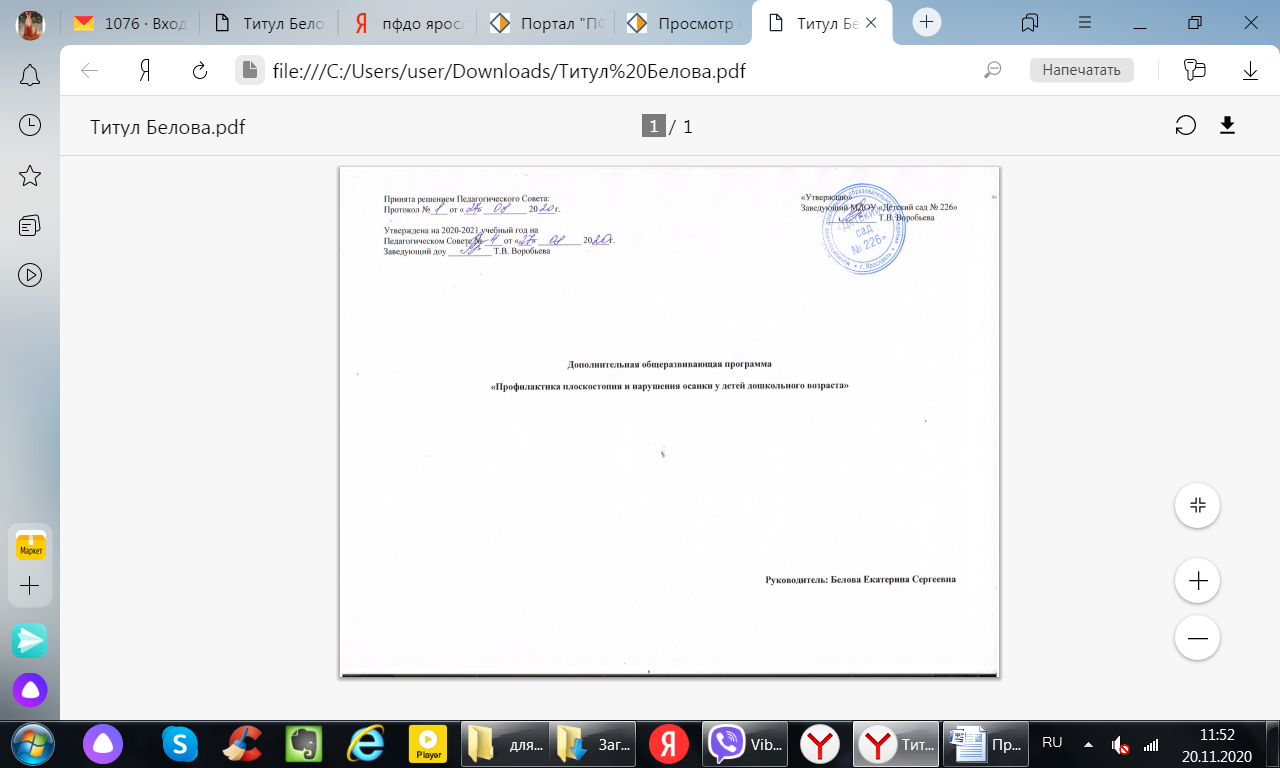 СОДЕРЖАНИЕЦелевой раздел …………………………………………………………………………………………………………………………..……….3Пояснительная записка……………………………………………………………………………………………………………………………….3Актуальность……………………………………………………………………………………………………………………………………...…..3Цель программы………………………………………………………………………………………………..………………………………...…...4Задачи программы…………………………………………………………………………………………………………………………………….4Срок реализации программы………………………………………………………………………………..………………………………………..5Ожидаемые результаты и формы их проверки…………………………………………………………………………………………………..….5       Оценка эффективности реализации программы…………………………………………………………………………………………………6       Педагогическая диагностика освоения программы……………………………………………………………………………………………..7Содержательный раздел ……………………………………………………………………………………………………………….……....12Методы обучения…..………………………………………………………………………………………………………………………………..12Структура занятий и учебный план………………………………………………………………………………………………………………...12Перспективный план работы...……………………………………………………………………………………………………………………...14Игры на формирование правильной осанки…………………………………………………………………………………………………….…32Коррекционные упражнения………………………………………………………………………………………………………………………..41Упражнения на релаксацию…………………………………………………………………………………………………………..…………….43Организационный раздел ……………………………………………………………………………………………………….………………..51Режим занятий…………………………………………………………………………………………………………………………....………….51 Материальное обеспечение программы……………………………………………………………………………………………………………51Взаимодействие с семьями………………………………………………………………………………………………………………………….52Методическое обеспечение программы…………………………………………………………………………………………..………..………53Целевой разделПояснительная запискаАктуальность программы	В настоящее время еще острее стала проблема воспитания здорового поколения. Сохранение и укрепление здоровья дошкольников, их физическое развитие является приоритетным направлением государственной политики, так как именно в дошкольный период формируется здоровье человека на всю последующую жизнь. Очевидно, что образование сегодня должно быть здоровьеобеспечивающим, направленным на формирование личности, здоровой духовно и физически.  Вместе с тем результаты научных исследований свидетельствуют о том, что уже в дошкольном возрасте здоровых детей становится все меньше и меньше. По данным опубликованным в Государственном докладе о состоянии здоровья населения РФ, 60% детей в возрасте от 3 до 7 лет имеют функциональные отклонения в состоянии здоровья и только 10% детей приходят в школу абсолютно здоровыми. Дошкольный возраст - это важный период, когда закладывается основы здоровья, развиваются двигательные навыки, закаливается организм, создается фундамент физического совершенствования человеческой личности.Одной из актуальных задач физического воспитания дошкольников является правильное формирование опорно-двигательного аппарата, а также профилактика возможных нарушений.Проблема профилактики нарушений осанки и стопы у детей дошкольного возраста приобрела особую актуальность. Это обусловлено, прежде всего, наличием большого числа дошкольников с различными отклонениями в состоянии здоровья. В связи с этим значение организации работы профилактической направленности в условиях дошкольного учреждения, где имеется возможность обеспечить своевременность и регулярность профилактических мероприятий.	Профессор И.А. Аршанский, более тридцати лет назад дал формулу важнейшего закона развития: ведущей системой в организме ребенка является скелетно-мышечная, а все остальные развиваются в зависимости от нее. Нагружая скелетно – мышечную систему, мы не только делаем ребенка сильным и ловким, но тем самым развиваем и укрепляем его сердце, легкие, все внутренние органы.	Основываясь на рекомендации методических пособий (Моргунова О.Н. «Профилактика плоскостопия и нарушения осанки в доу»; Анисимова Т.Г., Ульянова С.А. «Формирование правильной осанки и коррекции плоскостопия у дошкольников»; Клюева М.Н. «Корригирующая гимнастика для детей с нарушением опорно-двигательного аппарата в условиях детского сада»; Лосева В.С. «Плоскостопие у детей дошкольного возраста: профилактика и лечение»; Шарманова С.Б., Федорова А.И. «Профилактика и коррекция плоскостопия у детей дошкольного и младшего школьного возраста средствами физического воспитания») и учитывая актуальность проблемы разработана дополнительная общеразвивающая программа «Профилактика плоскостопия и нарушения осанки у детей дошкольного возраста».•	Цель программы:Формирование ценностного отношения детей к здоровью и здоровому образу жизни, профилактика и коррекция заболеваний опорно – двигательного аппарата детей дошкольного возраста.•	Основные задачи программы:Оздоровительные задачи:- сохранять и укреплять здоровье детей;- содействовать правильному и своевременному формированию физиологических изгибов позвоночника и свода стопы;- оказывать общеукрепляющее воздействие на организм ребенка;- укреплять связочно-суставной аппарат, мышцы спины и брюшного пресса;- обучать правильной постановке стоп при ходьбе.Развивающие задачи программы:- развивать психофизические качества (быстроту, силу, выносливость, гибкость, ловкость);- двигательные способности детей (функции равновесия, координации движений);- дружеские взаимоотношения через игру и общение.Воспитательные задачи:- воспитывать и закреплять навык правильной осанки и стереотипа правильной походки; - корректировать проявление эмоциональных трудностей детей (тревожность, страх, низкая самооценка, агрессивность);- воспитывать потребность в здоровом образе жизни.Для получения лучших результатов соблюдаются следующие принципы:Принцип научности – подкрепление всех проводимых мероприятий, направленных на укрепление здоровья, научно обоснованными и практически апробированными методиками.Принцип активности и сознательности – поиск новых, эффективных методов и целенаправленной деятельности по оздоровлению детей.Принцип природосообразности – определение форм и методов воспитания на основе целостного психолого-педагогического знания о ребенке его физиологических и психологических особенностей. Формирование у дошкольников стремления к здоровому образу жизни.Принцип систематичности и последовательности предполагает взаимосвязь умений и навыков.Принцип связи теории с практикой формирует у детей умение применять свои умения и навыки по сохранению и укреплению здоровья в повседневной жизни.Принцип повторений умений и навыков – один из самых важнейших, так как в результате многократных повторений вырабатываются динамические стереотипы.•	Ожидаемые результаты:Знания:Ребенок знает параметры правильной осанки (подбородок должен находиться под прямым углом к остальному телу, плечи прямые, грудная клетка поднята вверх, но не чрезмерно, живот подтянут, но не втянут глубоко внутрь). Все это можно выразить одним словом: «Выпрямись!» Так же должен уметь ответить на вопрос, почему необходимо следить за осанкой и правильной постановкой стопы.Навыки и умения:Проверять осанку у стены, у зеркала; соблюдать симметрию положения тела при выполнении упражнений; ходить на носках, на наружных сводах стопы; ходить в различных И.П.; бегать в медленном темпе; выполнять упражнении с гантелями, с обручами, палками, мячами и т.д., а также без предметов; ходить с предметом на голове; выполнять упражнения для мышц брюшного пресса и спины, отжиматься от скамейки, выполнять упражнения для развития гибкости; выполнять перекаты по позвоночнику вперед – назад в группировке, наклоны вперед – назад в различных И.П.; дышать носом, выполнять упражнения для восстановления дыхания; расслаблять мышцы в положении лежа, и др. Соблюдать порядок, дисциплину, гигиенические правила на занятии.Личностные качества:Трудолюбие, аккуратность, дисциплинированность, зрительная память, восприятие, настойчивость, двигательная память, воображение.Если ребенок занимается больше года, то соответственно совершенствует все эти качества, навыки и умения.К показателям эффективности можно отнести:- сохранение и укрепление здоровья детей;- развитие гибкости и подвижности позвоночника, правильное формирование сводов стопы;- укрепление связочно-суставного аппарата и мышечного корсета у детей;- овладение навыком правильной походки;- развитие физических качеств и двигательных способностей: быстроты реакции, силы, гибкости, ловкости, координационных способностей;- умение активно участвовать в разных видах двигательной деятельности, самостоятельно использовать полученные знания и сформированные умения в изменяющихся условиях.Оценка эффективности реализации программы.Методы исследования.Для определения динамики эффективности проводимых занятий и уровня физического развития занимающихся необходимо использовать мониторинговые исследования:- метод педагогического наблюдения;- медицинский контроль.Метод педагогического наблюдения.Наблюдая в ходе занятий за детьми, инструктор обращает внимание на их поведение, проявление интереса, степень внимания, внешние признаки реакции на физическую нагрузку. В результате применения данного метода выявляется, насколько детям интересны упражнения и игры, а также эффективность тех или иных упражнений и игр. Отмечаются основные знания, умения, навыки и личностные качества, приобретенные детьми в период обучения по данной программе.МЕДИЦИНСКИЙ КОНТРОЛЬ.Эффективность оздоровления, уровень состояния здоровья занимающихся, в том числе правильность формирования осанки и свода стопы помогает определить медицинский контроль.Диагностирование осанки.Визуальная оценка осанки – ребенок осматривается совместно с медсестрой. Оценивается прямота позвоночника: при осмотре со стороны спины позвоночник должен выглядеть прямым, а остистые отростки образовывать ровную линию. Даже незначительные искривления свидетельствуют об отклонениях от нормы.Диагностика свода стопы.Оценка отпечатка стоп – проводится совместно с медсестрой с помощью плантографа. Оценивается наличие отклонения от отпечатка нормальной стопы в сторону уплощения или вальгусной стопы в соответствии с возрастом ребенка.Методы исследования.Для определения динамики эффективности проводимых занятий и уровня физического развития занимающихся необходимо использовать мониторинговые исследования:- метод педагогического наблюдения;- медицинский контроль.Метод педагогического наблюдения.Наблюдая в ходе занятий за детьми, инструктор обращает внимание на их поведение, проявление интереса, степень внимания, внешние признаки реакции на физическую нагрузку. В результате применения данного метода выявляется, насколько детям интересны упражнения и игры, а также эффективность тех или иных упражнений и игр. Отмечаются основные знания, умения, навыки и личностные качества, приобретенные детьми в период обучения по данной программе.МЕДИЦИНСКИЙ КОНТРОЛЬ.Эффективность оздоровления, уровень состояния здоровья занимающихся, в том числе правильность формирования осанки и свода стопы помогает определить медицинский контроль.Диагностирование осанки.Визуальная оценка осанки – ребенок осматривается совместно с медсестрой. Оценивается прямота позвоночника: при осмотре со стороны спины позвоночник должен выглядеть прямым, а остистые отростки образовывать ровную линию. Даже незначительные искривления свидетельствуют об отклонениях от нормы.Диагностика свода стопы.Оценка отпечатка стоп – проводится совместно с медсестрой с помощью плантографа. Оценивается наличие отклонения от отпечатка нормальной стопы в сторону уплощения или вальгусной стопы в соответствии с возрастом ребенка.ПЕДАГОГИЧЕСКАЯ ДИАГНОСТИКА ОСВОЕНИЯ ПРОГРАММЫПрогнозируемые результаты и способы их проверки.К показателям эффективности относятся:сохранение и укрепление здоровья детей;развитие гибкости и подвижности позвоночника, правильное формирование сводов стопы;укрепление связочно-суставного аппарата и мышечного корсета у детей;овладение навыком правильной походки;развитие физических качеств и двигательных способностей: быстроты реакции, силы, гибкости, ловкости, координационных способностей;умение активно участвовать в разных видах двигательной деятельности, самостоятельно использовать полученные знания и сформированные умения в изменяющихся условиях.     Эффективность работы по сохранению и укреплению здоровья, профилактике и коррекции заболеваний опорно-двигательного аппарата детей дошкольного возраста подтверждаются исследованиями: Первичная диагностика детей.Врачом и медицинской сестрой дошкольного учреждения ежегодно проводятся обследования, направленные на комплексную оценку состояния здоровья, физического развития и функциональных возможностей детей. Задачей руководителя на этом этапе является ознакомление с результатами медицинского обследования и определение группы детей, нуждающихся в физкультурно-оздоровительной работе.На этом этапе проводится беседа с родителями и воспитателями по следующим вопросам: возраст ребенка, условия жизни;наличие жалоб на повышенную утомляемость и боли в нижних конечностях, их интенсивность (острые, тупые, ноющие), локализация (голень, бедро, коленный, голеностопный, тазобедренный суставы), продолжительность, время проявления. Исключаются боли при ненастной погоде, больше характерные при ревматизме.перенесенные заболевания и травмы опорно-двигательного аппарата;активность ребенка (постоянно подвижен, больше сидит, рисует);желание родителей связанное с оздоровлением детей.     На основании полученных данных происходит формирование группы детей для оздоровительных и коррекционных занятий      Определение нарушения со стороны опорно-двигательного аппарата. Для этого в начале и конце учебного года проводится:визуальный внешний осмотр ребенка и стопы (определяется длина пальцев). Если второй палец самый стопы), первый палец самый длинный (египетский тип стопы) - оба свидетельствуют о предрасположенности к поперечному плоскостопию;плантография по методу В.А. Яралова - Яранцева.- один из самых информативных, популярных и доступных методов диагностики ранних стадий плоскостопия. Плантография - это методика получения отпечатков человеческих стоп в позеестественного прямостояния.Для получения плантограмм используется плантограф, который представляет собой деревянную рамку размером не меньше 30х40 и высотой 1-2 см, на которую в натянутом виде крепят сначала хлопчатобумажную ткань и поверх нее полиэтиленовую пленку. Ткань смачивается чернилами (штепсельной краской). На пол под окрашенную сторону плантографа кладется чистый лист бумаги. Босого ребенка сажают на ростовой стул (высота стула должна быть такой, чтобы у сидящего ребенка углы в тазобедренном и коленном суставах равнялись 900) . Ребенку предлагают поставить обе ноги на полотно прибора и подняться со стула. При этом взрослый держит дошкольника за обе руки, помогая сохранить равновесие. Окрашенная ткань прогибается, соприкасаясь в местах давления с бумагой, оставляет на ней отпечатки стоп - плантограмму.Оценка плантограммы: заключение о состоянии свода стопы делается на основании расположения двух линий, проведенных на отпечатке.Первая линия проводится от середины отпечатка большого пальца до середины пятки. Вторая линия соединяет середину пятки со вторым межпальцевым промежутком. Если контур отпечатка стопы в серединной части не перекрывает эти линии - стопа нормальная. Если первая линия проходит внутри отпечатка - уплощение свода стопы. Если оба контура расположены внутри контура отпечатка стопа плоская. Плантограммы хранятся в медицинской карте и у воспитателя по физической культуре.   Выявление нарушений осанки требует учета типичных возрастных особенностей физиологической осанки у детей, которая с возрастом изменяется. В связи с этим нельзя использовать в качестве образца осанку, признанную правильной для взрослых. В процессе ее формирования создаются варианты типичных (привычных) для того или иного возраста осанок, которые не следует считать неправильными, если они отличаются от образца. Тест учитывает также, что оценка состояния опорно-двигательного аппарата требует не только статического, но и динамического исследования стоя при ходьбе. Для правильной оценки результатов обследования по данной методике необходимо знать возрастно-половые особенности физиологической осанки и учитывать их. Например, характерные черты нормальной осанки детей дошкольного возраста следующие: голова немного наклонена вперед, плечевой пояс незначительно смещен кпереди, не выступает за уровень грудной клетки (в профиль); линия грудной клетки плавно переходит в линию живота, которая выступает на 1 -2 см; изгибы позвоночника выражены слабо, угол наклона таза невелик. Результаты обследования детей заносятся в тестовую карту для выявления нарушений осанки.Тестовая карта для выявления нарушений осанкиС помощью данного теста оценка состояния осанки проводится по следующим градациям:отрицательные ответы на все вопросы – нормальная оценка.положительные ответы на один или несколько вопросов от номеров 3,5,6,7 включительно – незначительные нарушения осанки. (Дети, обладающие отклонениями, подлежат наблюдению медицинского работника дошкольного учреждения).Положительные ответы на вопросы 1,2,4,8,9,10 (один или несколько) – выраженные нарушения осанки. (Дети, отнесенные к данной группе, подлежат обязательному направлению на консультацию к ортопеду).Диагностика усвоенных умений и навыковСрок реализации программы: 1 учебный годПрограмму реализует педагог – инструктор по физической культуре.Программа реализуется с детьми младшего и старшего дошкольного возраста.Содержательный разделВ процессе обучения программы используются разнообразные методы обучения и  воспитания:Метод – система действий педагога в процессе обучения движениям в зависимости от содержания учебного процесса, условий обучения.Наглядный метод:Цель: создает зрительное слуховое, мышечное представление о движении.(показ физических упражнений, имитация, подражание, зрительные ориентиры, музыка, песни, непосредственная помощь инструктора).Словесный метод:Цель: обращен к сознанию детей, помогает осмысленно поставить двигательную залачу, раскрыть содержание и структуру движения.(объяснение, пояснение, указание, напоминание, подача команд, сигналов, вопросы к детям, оценка, образно сюжетный рассказ, беседа, словесная инструкция).Практический метод:Цель: закрепляет на практике знания, умения и навыки в основных движениях, способствует созданию мышечных представлений о движении.(повторение упражнений с изменениями и без изменений, проведение упражнений в соревновательной форме).Игровой метод:Цель: способствует дальнейшему росту физических возможностей детей, усвоению более сложных двигательных действий, овладение их техникой.(проведение упражнений в игровой форме, использование подвижных игр, организация двигательной деятельности детей в соответствии с игровым сюжетом).Структура занятий:Вводная часть:  проверка осанки и равнения, различные виды ходьбы, бега для коррекции и профилактики осанки и плоскостопия – 6мин.Основная часть: ОРУ- блок физических упражнений направлен на развитие гибкости и подвижности позвоночника, укрепление мышечного тонуса, коррекцию осанки и формирование нормального свода стопы – 1 мин.ОВД – упражнения на равновесие, прыжки, метание, лазание, ползание -6мин.,игры разной подвижности – 5мин.Заключительная часть: коррекционные упражнения, релаксация – 2-5 мин.Средства АФК: -подвижные игры;-коррекционные упражнения;-релаксация;-массаж и самомассажУЧЕБНЫЙ ПЛАНПерспективный план работы на год.Игры на формирование правильной осанкиНарушение осанки – частый спутник многих хронических заболеваний, проявляющихся в общей функциональной слабости, гипотоническом (пониженном напряжении тканей) состоянии мышц и связочного аппарата. Дефекты осанки отрицательно влияют на деятельность сердца, желудка, печени, почек.Длинная скакалкаЦель игры: улучшение функции дыхания, сердечно-сосудистой системы; укрепление связочно-мышечного аппарата стоп; воспитание ловкости, быстроты реакции, координации дыхания.Необходимый материал: скакалка или длинная веревка.Х о д   и г р ыРебенок с ведущим равномерно вращают скакалку. Дети по одному прыгают через скакалку. Игру можно усложнить, изменяя вид прыжков: перепрыгивая одной ногой, а затем в стороны, двумя ногами вместе, делая дополнительное подпрыгивание и т. д.Мастер мячаЦель игры: укрепление мышц туловища и конечностей; развитие ловкости, меткости, координации движений в крупных и мелких мышечных группах; формирование правильной осанки.Необходимый материал: мячи, по одному на каждого игрока.Х о д   и г р ыВедущий раздает детям мячи, и они по его команде выполняют задания.Вариант 11. Бросить мяч вверх, хлопнуть в ладоши за спиной и поймать мяч.2. Бросить мяч вверх, повернуться кругом и поймать мяч.3. Бросить мяч вверх, сесть, скрестив ноги, и поймать мяч.4. Сесть на корточки, бросить мяч вверх, вскочить на ноги и поймать мяч.5. Бросить мяч высоко вверх, наклониться, дотронуться концами пальцев до носков ног, выпрямиться и поймать мяч; Вариант 21. Ударить мяч о землю так, чтобы он высоко подпрыгнул, затем нагнуться, дотронуться концами пальцев до носков ног и, выпрямившись, поймать мяч.2. Сильно ударить мяч перед собой о землю, повернуться кругом и поймать мяч.3. Начертить на земле круг (в окружности 12 шагов, в поперечнике 4 шага), обежать его 3 раза, отбивая мяч ладонью одной руки (то правой, то левой).4. Приподнять правую ногу, слегка вытянув ее вперед, и бросить мяч левой рукой о землю так, чтобы он пролетел под правой ногой. Затем поймать отскочивший мяч справа, не опуская ноги. Сделать то же упражнение, приподняв левую ногу и бросив мяч правой рукой.Побеждает тот, кто наберет большее число очков.Примечание. Каждое упражнение играющий вначале повторяет по одному разу. Затем после выполнения всех упражнений или при допущенной ребенком во время игры ошибке в игру вступает партнер и повторяет те же упражнения. Игра постепенно усложняется: увеличивается количество бросков. Упражнения выполняются последовательно, одно за другим. На каждое упражнение допускается по две попытки. За упражнение, правильно выполненное с первой попытки, участник получает два очка, выполненное со второй попытки – одно очко. Побеждает участник, набравший большее число очков.Во время выполнения заданий ведущий следит, чтобы дети делали их правильно. После того как дети ознакомятся с заданиями, ведущий диктует их вновь. Игроки, правильно выполнившие задания, получают жетоны.Выигрывает игрок, набравший больше всего жетонов. Этого игрока назначают «Мастером мяча».Живое кольцоЦель игры: укрепление мышц туловища и конечностей; развитие ловкости, меткости, координации движений в крупных и мелких мышечных группах; формирование правильной осанки.Необходимый материал: длинная веревка.Х о д   и г р ыВедущий связывает концы веревки и просит игроков встать вокруг и взять веревку.Ведущий объясняет, что у игроков получилось живое кольцо и теперь игроки должны выполнять задания. Игрок, выполнивший все задания правильно, побеждает.Задания.1. Исходное положение – встать лицом в круг, руки с веревкой внизу. По команде инструктора руки с веревкой поднять вверх, правую (левую) ногу отставить на носок назад – вдох; вернуться в исходное положение-выдох. (Повторить 4 раза.)2. Исходное положение то же. Перебирая руками веревку, передавать ее вправо (влево) по кругу (по 2 раза в каждую сторону).3. Исходное положение то же, руки вверху с веревкой. На счет 1–2 наклониться вперед, положить веревку на пол – выдох; вернуться в исходное положение – вдох. (Повторить 4–6 раз.)4. Исходное положение то же. Опустить веревку вниз до уровня бедер. По команде инструктора перешагнуть веревку поочередно правой и левой ногой; встать (руки с веревкой сзади). Так же, по команде перешагнуть правой и левой ногой назад. (Повторить 4–6 раз.)
5. Исходное положение – встать лицом в круг, руки внизу. По команде инструктора присесть, колени в сторону, руки с веревкой вперед вверх (вдох); вернуться в исходное положение – выдох. (Повторить 4–6 раз).6. Исходное положение то же. Веревка на полу. Встать на веревку, руки на поясе. 6 прыжков на обеих ногах вправо, 6 – влево и снова 6 прыжков по веревке вправо и влево (2–4 раза).Инструктор и играющие отмечают детей, сделавших это упражнение четко, красиво, с большим вниманием.Летим на МарсЦель: обучение приемам игры в мяч; развитие умения ориентироваться в пространстве; развитие координации движений рук; развитие мышц плечевого пояса.Материалы: стул, мяч.Х о д   и г р ыВедущий предлагает запустить ракету на Луну. Берет мяч и кидает его вверх. Ребенок сидит и повторяет движения взрослого. Так можно сделать 5–6 раз. Затем движения можно повторить стоя. Когда мяч падает, ребенок подходит к нему, берет его и по команде («ракета полетела») кидает снова. Ведущему необходимо подбадривать ребенка, следить за правильной осанкой. Более сложный вариант броска возможен с подскоком и отрыванием обеих ног от пола.Большие ноги идут по дорогеЦель: развитие мышления (умения создать образы легкого и быстрого, медленного и тяжелого движения), сообразительности, внимания (его концентрации, устойчивости).Х о д   и г р ыУсадив детей так, чтобы они видели друг друга, ведущий предлагает всем показать свои ножки. Дети поднимают ноги. Ведущий говорит, что ножки у них маленькие, но бегают по дорожке быстро, и приговаривает несколько раз: «Маленькие ножки бегут по дорожке». Затем ведущий говорит, что у медведя ноги большие, а идет он медленно: «Большие ноги идут по дороге». Создав образы легкого и быстрого, медленного и тяжелого движения, ведущий предлагает поиграть. Несколько раз повторяется присказка. Дети в соответствии со словами и ритмом мелодии то бегают («маленькие ножки бегут по дорожке»), то ходят («большие ноги идут по дороге»). Ведущий вместе с детьми показывает то быстрые и легкие, то медленные и тяжелые движения.ЛасточкаЦель: тренировка вестибулярного аппарата, координации движений, укрепление связочно-мышечного аппарата, туловища, рук. Х о д   и г р ыВедущий показывает, как нужно стоять «ласточкой». Затем ребенок сам стоит на одной ноге, другая отведена назад, руки в стороны, туловище несколько наклонено вперед, голова поднята.Ведущий держит ребенка за обе руки (в дальнейшем за одну) и контролирует, правильно ли выпрямлены позвоночник и поднятая нога. Поза вначале удерживается не более одной секунды, затем опорная нога меняется.Гимнастика для ежикаЦель игры: укрепление мышечного «корсета» позвоночника.Х о д   и г р ыВедущий показывает детям, как ежик делает гимнастику. В положении лежа на спине ведущий поднимает руки за голову и максимально вытягивается. Затем, поднимая верхнюю половину туловища к коленям, наклоняется вперед, то есть группируется, обхватывая ноги под коленями (ёж свернулся). Дети показывают, как ежик делает гимнастику, ведущий поправляет детей. Затем по команде ведущего дети выполняют упражнение 5–6 раз. Перед каждым повторением надо полежать и отдохнуть, расслабившись, как тряпичная кукла.Разбей цепьЦель игры: общеукрепляющее воздействие на весь организм; формирование правильной осанки; воспитание творческого решения задачи, развитие инициативы, быстроты реакции.Х о д   и г р ыИграющие, взявшись за руки, образуют цепь. Первый (водящий) в цепи тянет за собой цепь, меняя направление в ходьбе, заплетает различные фигуры, обвивая всю цепь вокруг себя, снова расплетает ее, останавливается, бежит и потом старается быстрым поворотом разорвать цепь. Кто не смог удержать цепь, выходит из игры, а цепь снова замыкается. Играют до тех пор, пока не останется 2–3 человека в цепи, потом игру повторяют.РегулировщикЦель игры: формирование правильной осанки, походки; развитие координации движений, умения ориентироваться в пространстве, на месте; развитие быстроты реакции на сигнал, тормозных реакций; уравновешивание нервных процессов.Необходимый материал: небольшие кольца, тарелочки, палочка-жезл.Х о д   и г р ыДети подразделяются на две команды: «машины» и «пешеходы». «Машины» идут по параллельным «улицам». У детей, изображающих машины, в руках тарелки в качестве «руля», и двигаются они на полусогнутых ногах. «Пешеходы» ждут на перекрестке. «Регулировщик» водящий поднимает палочку – «машины» движутся, опускает – «пешеходы» идут по своим «поперечным» «улицам».Игра повторяется 2–3 раза. Если «машины» или «пешеходы» вовремя не останавливаются, то «милиционер» берет с них штраф («фант») или на время сажает на скамейку в зале. После игры оштрафованные должны исполнить какой-нибудь номер.Буря на мореЦель игры: развитие концентрации и устойчивости внимания, умения его переключать, тренировка быстроты реакции на сигнал; развитие координации движений; формирование правильной осанки; развитие зрительной, слуховой, моторной памяти.Необходимый материал: стулья, на один меньше, чем число участников, или мел, если игра идет на улице.Х о д   и г р ыСтавятся рядом два ряда стульев. Можно также начертить на земле большой круг и на нем наметить цифрами места играющих. Оставшийся по жребию без места называется «морем». Он и ведет игру. Каждый из играющих принимает название какой-либо рыбы или морского животного. Водящий ходит около играющих, плавно взмахивая руками, приговаривает: «Море волнуется! Море волнуется!» Вдруг он останавливается и называет какую-нибудь рыбу. Игрок, назвавшийся этим именем, следует за ним. Вызываются и все остальные «рыбы» и вереницей следуют за «морем», подражая его движениям и приговаривая: «Море волнуется». Как только водящий скажет: «На море буря!», все кружатся на месте. Если же он скажет: «Море спокойно», все спешат занять свои места. Конечно, «море» всегда обеспечит себе место. Оставшийся без места становится «морем», и игра возобновляется, тогда каждый может взять себе и другое название рыбы. Водящий («море») может крикнуть: «Море спокойно», когда захочет, даже тогда, когда вызваны не все «рыбы». Игра заканчивается, когда все играющие побывали в роли моряПерешагни через веревочкуЦель: развитие координации движений, ловкости, формирование навыка в преодолении препятствия.Материалы: веревочка, стулья.Х о д   и г р ыПротягивается и закрепляется веревочка на расстоянии 10–15 см от пола. Ребенок сидит на стуле в 3–5 м от веревочки. По команде ведущего ребенок идет и перешагивает через веревочку, затем поворачивается и снова перешагивает через веревочку, пока не перешагнет по всей длине. Если ребенку трудно, то можно сделать 3–4 перешагивания. Игру лучше выполнять под ритмичную музыку или хлопки ведущего при каждом перешагивании через веревочку. Ведущему нужно контролировать правильность осанки и смыкания губ (рот должен быть закрыт). Начинать можно с одной стороны веревочки, а на другой стороне, на стуле, к которому прикреплена веревочка, можно положить приз.Попади в ворота мячомЦель: развитие разносторонней координации движений и подвижности нервных процессов, умения держать равновесие.Материалы: 2 стула или табуретки, рейка (1–2 м), мячик.Х о д   и г р ыВедущий строит ворота (на спинки стульев или сиденья табуреток кладет рейку). Перед воротами на расстоянии 1,5–2 м кладет мяч. Ребенок должен взять мяч, катить его в ворота и бежать за ним. Пройдя ворота на четвереньках, ребенок выпрямляется, догоняет мяч и, положив его на прежнее место, садится отдыхать. Более сложный вариант можно проводить на время. Необходимо, чтобы ребенок бежал за мячом прямо, не горбясь.Коршун и наседкаЦель: укрепление мышечного аппарата стопы, развитие координации движений в крупных и мелких мышечных группах, тренировка внимания, быстроты реакции, зрительного и слухового анализаторов.Материалы: веревка.Х о д   и г р ыДети сидят или стоят. На одной стороне площадки веревкой отгорожен «дом», где сидят цыплята (дети) с наседкой (ведущий). Сбоку в стороне находится коршун – ребенок, которого выбирают при помощи считалки. Наседка покидает свой дом (подлезает под веревку): «Ко-ко-ко!» На ее зов цыплята тоже подлезают под веревку и вместе с ней гуляют по площадке (клюют «зернышки» – наклоняются, приседают). При словах ведущего «Летит коршун» цыплята убегают домой. Из игры выбывают цыплята, пойманные коршуном. Самый последний из них становится коршуном.Восточный официантЦель: развитие координации движений, равновесия, укрепление мышечного «корсета» позвоночника.Материалы: поднос или книга, кубик.Х о д   и г р ыВедущий предлагает поиграть в «восточного официанта» и показывает, как на Востоке переносят грузы на голове. Ребенок должен выпрямиться, принять правильную осанку. Теперь нужно положить книгу или поднос с кубиком на голову и пройти вперед. Выигрывает тот, кто дальше пройдет. Ведущий должен следить, чтобы мышцы не были слишком напряжены. После игры следует провести расслабляющие движения: руки вверх (на цыпочках) и вниз, согнуться в поясе, расслабиться – и так несколько раз. Руки должны быть полностью расслабленными.Самый меткийЦель: развитие координации и быстроты движений в крупных и мелких мышечных группах, формирование навыков при разнообразном метании мяча.Материалы: мячи, мишени – кольцо или коробка, кегли.Х о д   и г р ыНа расстоянии, до которого ребенок может добросить мяч, ставится коробка или подвешивается кольцо. Пусть ребенок сделает несколько попыток попасть в цель. Модифицированный вариант: расставляются кегли, и их надо сбить. За сбитую кеглю или попавший в коробку мяч ведущий выдает фант (жетон). Выигрывает тот, у кого больше фантов.Попрыгунчик-лягушонокЦель: обучение равновесию, улучшение координации движений, укрепление опорно-двигательного аппарата.Х о д   и г р ыВедущий рассказывает о лягушках и показывает, как они прыгают, квакают. После чего ребенку предлагают попрыгать, как лягушка. Ребенок садится на корточки, опираясь на руки (на четвереньках). Ведущий обхватывает его за пояс и помогает выпрямить назад согнутые ноги (сначала одну, потом другую, затем обе одновременно). На мгновение ребенок опирается только на руки (с помощью ведущего). Упражнение необходимо повторить 3 раза, чтобы ребенок отрывал ступни от земли и поднимал прямые ноги как можно выше.Ходим бокомЦель: развитие координации движений, равновесия, укрепление мышечного «корсета» позвоночника, мышечного аппарата стопы.Материалы: кубик .Х о д   и г р ыРебенок должен выпрямиться, принять правильную «осанку. Нужно положить ребенку на голову кубик  и предложить подвигаться вправо приставным шагом. Потом те же движения проделать влево, стараясь не уронить кубик. Выигрывает тот, кто сможет сделать больше шагов.Мыши в кладовойЦель игры: тренировка быстроты реакции, скорости, ловкости движений, умения ориентироваться в пространстве.Необходимые материалы: стулья, веревка.Х о д   и г р ыДети изображают мышей. Они сидят на стульях по одну сторону площадки (мыши в норках). На противоположной стороне площадки, на высоте 40–50 см натянута веревка, за которой находится «кладовая». Сбоку от детей сидит ведущий, играющий роль кошки. Кошка засыпает, мыши бегут в кладовую, они нагибаются и пролезают под веревку. Затем присаживаются на корточки и грызут сухари: «Хруп, хруп». Кошка внезапно просыпается и бежит за мышами. Мыши выбегают из кладовой и бегут в норки. Кошка ловит мышей. Поймав одного, кошка сажает его отдельно и повторяет игру с остальными. Игра заканчивается, когда все мыши будут пойманы. По окончании игры ведущий предлагает всем потянуться, поднять голову вверх: «Они теперь не мышки, а славные ребятишки, и будут хорошо расти». При этом ведущему необходимо контролировать у детей осанку, смыкание губ.БелочкаЦель игры: укрепление мышц туловища и конечностей, развитие координации движений, ловкости, тренировка в усложненной ходьбе.Необходимые материалы: гимнастическая стенка, лесенки на детских площадках, любимая яркая игрушка.Х о д   и г р ыВедущий рассказывает ребенку о белочках: как они живут, чем питаются. Вот одной белочке подарили игрушку, и она хочет показать ее другим. «Покажи и принеси игрушку, как белочка», – говорит ведущий. Ребенок с помощью взрослого поднимается по гимнастической лесенке. На верхней ступеньке висит любимая яркая игрушка. Взяв игрушку, ребенок должен медленно спуститься вниз. Ведущему необходимо страховать ребенка, помогать, если нужно.Размещать игрушку нужно вначале на 4–5-й ступеньках, затем поднимать повыше.	Ловкие ногиЦель игры: развитие координации движений, чувства равновесия; укрепление мышц туловища, связочно-мышечного аппарата стоп.Необходимый материал: ковер, палки и платки по числу игроков.Х о д   и г р ыДети сидят на полу, на ковре, руки за туловищем, кистями опираются о ковер. Между широко расставленными ногами палка. У ее конца справа носовой платок. Нужно взять его пальцами правой ноги и перенести к левой, не задев палки. Правую ногу перевести в исходное положение. Потом взять платок пальцами левой ноги и перенести его вправо от палки. Повторять 2–4 раза, последние 2 раза перенести обе ноги с платком вправо и влево. Выигрывает тот, кто сделал упражнение, не задев платком палки.Выполняя упражнение, можно приговаривать:	Я платок возьму ногой,	Поднесу его к другой,	И несу, несу, не сплю,	Палку я не зацеплю.Бегущая скакалкаЦель игры: развитие координации движений, чувства равновесия; укрепление мышц туловища, связочно-мышечного аппарата стоп.Необходимый материал: длинная скакалка или веревка.Х о д   и г р ыДвое берут длинную скакалку (веревку) за концы и ходят с ней вдоль площадки, то ускоряя, то замедляя темп ходьбы. Остальные дети перепрыгивают через скакалку. Задевший скакалку сменяет держащего ее.     Заяц, елочки и морозЦель игры: тренировка различных навыков передвижения; формирование правильной осанки; развитие внимания, быстроты реакции; развитие координации движений; укрепление мышечного аппарата стоп и голеней.Х о д   и г р ыВедущий выбирает «елочек», «зайчика» и «мороза». Ведущий чертит круги, в них расставляет «елочек».По команде ведущего начинается игра. «Заяц» бежит к ближайшей «елочке» укрыться под ней от «мороза». «Мороз» стремится «заморозить» – осалить – «зайчика». Но если «зайчик», убегая от «мороза», успевает прыгнуть в кружок, где стоит «елочка», он становится «елочкой», а «елочка» – «зайчиком» и бежит от «мороза», вытесняя затем из другого круга следующую «елочку». Осаленный «зайчик» становится «морозом». Если «зайчика» при его перебежках от одной «елочки» к другой, а от последней – «домой» «мороз» не сумеет осалить, то «мороз» продолжает водить. Если же «мороз» сумеет осалить «зайчика», последний становится «морозом». «Мороз» может осалить «зайчика» в двух случаях: 1) когда тот перебегает к «елочке» или 2) если в кругу стоят двое. Например, когда «елочка» замешкалась в ту минуту, как к ней прыгнул «зайчик», и, став сама «зайчиком», не выбежала из круга.Донеси, не урониЦель игры: укрепление мышечно-связочного аппарата стоп; развитие ловкости.Необходимые материалы: стулья, простынки.Х о д   и г р ыВ зале игроки сидят на стульях. У каждого игрока под ногами простынка. Нужно захватить пальцами одной ноги эту простынку и, ни разу не уронив ее, дотащить любыми способами (например, скача на одной ноге или передвигаясь на четвереньках) до противоположного конца зала. То же повторить другой ногой. Игру можно проводить парами (соревнуясь). Выигрывает тот, кто это сделает быстрее, не уронив простынки.Гуси-лебедиЦель игры: тренировка навыков правильного дыхания; укрепление мышц туловища и конечностей, формирование осанки, сводов стоп, развитие координации движения.Х о д   и г р ыНа одной стороне площадки (зала) чертится круг – «дом», в котором живут «гуси». На противоположной стороне стоит «пастух». Сбоку от дома – логово, в котором находится «волк». Остальное место – «луг». Ведущий назначает детей на роль «волка» и «пастуха». Остальные изображают «гусей»: ходят с гордой осанкой, тянут вверх шею, поднимают голову, летают (взмахивают руками через стороны вверх и, опуская, шипят – выдыхают «шшш»). «Пастух» громко говорит: «Гуси, гуси». Гуси останавливаются и хором отвечают: «Га-га-га». Пастух: «Есть хотите?» Гуси: «Да, да, да». Пастух: «Так летите». Гуси: «Нам нельзя. Серый волк под горой, не пускает нас домой». Пастух: «Так летите, как хотите, только крылья берегите». Гуси, расправив крылья (вытянув в стороны руки), летят через луг домой, а волк, выбежав из логова, старается их поймать (коснуться рукой). После нескольких пробежек подсчитывают пойманных волком гусей. Вновь назначаются «пастух» и «волк». Игра продолжается.Коррекционные упражнения«Кошка». Цель:  укрепление мышечного корсета позвоночника. Став на четвереньки, сильно сгибать и прогибать спину, подражая движениям кошки, когда она делает «горбик» и потягивается после сна. «Качалка». Цель: улучшение функции вестибулярного аппарата, укрепление мышечного корсета позвоночника, мышц верхних и нижних конечностей. Лежа на груди, сильно прогнуться в спине и, отведя руки с обручем назад, зацепить его носками поднятых ног. Избегать чрезмерного  пригибания в пояснице. «Рыбка». Цель: формирование правильной осанки, улучшение координации движений. Лежа на груди, прогибаться в спине, поднимая вытянутые руки и ноги вверх.. «Не расплескай воду».Цель: формирование правильной осанки.И. п. – стоя, ноги вместе. Руками на лопатках (коромыслом). Ребенок представляет, что необходимо зачерпнуть ведрами воду из колодца и донести ее до дома.Наклон в правую, а затем в левую сторону (импровизация зачерпывания воды). Гордой легкой походкой он передвигается с «коромыслом» по залу.Условия: палку-коромысло можно держать двумя руками на уровне плеч, шире плеч, одной рукой, но в любом случае она должна быть перпендикулярна по отношению к телу и параллельна полу.Жюри из состава детей оценивают самую красивую походку. «Жучок на спине».И. п. – лежа на спине, руки и ноги в свободном положении. Представим, как с ветки на землю упал жучок, но упал неудачно. Оказался на спинке и пытается перевернуться на животик, чтобы уползти.Изображение барахтанья лапками в разные стороны. Раскачивание на спинке с боку на бок (боковаякачалочка). Попытка рывком перевернуться на бок, а затем встать на локти и колени. Во время барахтанья не помогать головой и плечами, раскачиваться туловищем.В конце игры ребенка можно спросить: «Какая часть тела поддается раскачиванию легко, а какая остается неподвижной?», «Какой ты жучок?», «Что у тебя есть (лапки, крылышки, панцирь)?» «Каково твое настроение?».«Качалочка».Цели: улучшение функции вестибулярного аппарата, укрепление свячно-мышечного аппарата туловища и конечностейИ.п.: лечь на спину, ноги вместе. Сгибая ноги, прижать колени руками. Покачаться на спине вправо, влево. Пауза. Повторить 3 раза.« Ножницы».Цели: укрепление мышц нижних конечностей, участвующих в формировании свода стопы.И.п.: лежа на животе, поднимать поочередно прямые ноги вверх вниз. Чтобы «ножницы» хорошо резали, ноги должны быть прямые. Лечь на спину, отдохнуть. Повторить 3раза. (второй вариант лежа на спине.)« Ходим в шляпах».Цели: формирование навыка правильной осанки, укрепление мышечного корсета позвоночника, развитие координации движений.Положить на голову легкий груз – «шляпу». Следить за осанкой, голова прямо, плечи на одном уровне, параллельны полу, руки спокойно лежат вдоль туловища. Ходить по залу, сохраняя правильную осанку.«Бегемот»Цели: тренировать вестибулярный аппарат, укреплять мышцы туловища и конечностей.        - Кто по мостику идет?        - Неуклюжий бегемот!        Он боится оступиться        И в болото провалиться.Ходьба по прямой, приставляя пятку одной ноги к носку другой, сохраняя равновесие.« Колобок»Цели улучшать функцию вестибулярного аппарата; укреплять мышцы позвоночника, верхних и нижних конечностей.                         Что за странный колобок на окошке появился?                          Полежал чуток, взял и развалился.И.п.: лежа на спине, затем сесть, обнимая руками колени. Убрать голову в колени. Прижать колени к плечам и посмотреть на свои стопы.                                           Вот и все вы колобки!                                            Раз, два, три, четыре, пять-                                            Развалились все опять.Вытянуть ноги и лечь на спину.«Ежик вытянулся, свернулся»Цели: улучшать функцию вестибулярного аппарата; укреплять мышцы позвоночника, верхних и нижних конечностей.И.п.: лежа на ковре, поднять руки за голову и максимально вытянуться. Затем, поднимая верхнюю часть туловища к коленям, наклониться вперед, т.е. сгруппироваться, обхватить ноги под коленями, повторить 2-6раз. Между каждым повторением полежать и расслабиться.Упражнения по релаксацииРелаксация (от лат. relaxatio – ослабление) – 1) соединение ума и тела (мышц); 2) (физиол.) – расслабление или резкое снижение тонуса скелетной мускулатуры.Аутотренинг (от греч.аutos – сам, свой, само … и англ. training – тренинг) – система упражнений с целью выработки максимальной работоспособности. Умение не только расслабляться, но и собраться.«Сотвори в себе солнце»В природе есть солнце. Оно светит и всех любит и греет. Давайте сотворим солнце в себе. Закройте глаза, представьте в своем сердце маленькую звёздочку. Мысленно направляем к ней лучик, который несёт любовь. Мы чувствуем, как звёздочка увеличилась. Направляем лучик, который несёт мир. Звёздочка опять увеличилась. Направляем лучик с добром, звёздочка стала ещё больше. Я направляю к звёздочке лучики, которые несут здоровье, радость, тепло, свет, нежность, ласку. Теперь звёздочка становится большой, как солнце. Оно несёт тепло всем, всем, всем (руки в стороны).Волшебный цветок добраПоложите цветок Добра и хорошего настроения на обе ладони. Почувствуйте, как он согревает вас: ваши руки, ваше тело, вашу душу. От него исходит удивительный запах и приятная музыка. И вам хочется ее послушать. Мысленно поместите всё добро и хорошее настроение этого цветка внутрь, в свое сердце.Почувствуйте, как добро входит в вас, доставляет вам радость. У вас появляются  новые силы: силы здоровья, счастья и радости. Вы чувствуете, как ваше тело наполняется удовольствием и радостью. Как приятно вашему лицу, как хорошо и радостно становится вашей душе…Вас обвевает теплый, ласковый ветерок. У вас доброе, согревающее душу настроение.Я хочу, чтобы вы запомнили, то что сейчас чувствуете, и взяли с собой, уходя из этой комнаты. Теплые чувства и хорошее настроение будут по-прежнему с вами…Откройте глаза.Посмотрите по сторонам.Пошлите друг другу добрые мысли.Всего вам доброго!Путешествие на облакеЯ хочу пригласить тебя в путешествие на облаке. Прыгни на белое пушистое облако, похожее на мягкую гору из пухлых подушек. Почувствуй, как твои ноги, спина, попка удобно расположились на этой большой облачной подушке.Теперь начинается путешествие. Твоё облако медленно поднимается в синее небо. Чувствуешь, как ветер овевает твоё лицо?Здесь, высоко в небе, всё спокойно и тихо. Пусть твоё облако перенесёт тебя сейчас в такое место, где ты будешь счастлив.Постарайся мысленно «увидеть» это место как можно более точно. Здесь ты чувствуешь себя совершенно спокойно и счастливо. Здесь может произойти что-нибудь чудесное и волшебное…(Пауза 30 секунд.)Теперь ты снова на своем облаке, и оно везёт тебя назад, на твоё место в классе. Слезь с облака и поблагодари его за то, что оно так хорошо тебя покатало… Теперь понаблюдай, как оно медленно растает в воздухе… Потянись, выпрямись и снова будь бодрый, свежий и внимательный.«У моря»Сядьте поудобнее и закройте глаза… Сделайте три глубоких вдоха и выдоха и найдите внутри самих себя точку внутреннего спокойствия – такое место в душе, где тихо и спокойно.Если ты хорошенько прислушаешься, то можешь услышать, как волны океана мягко накатываются на берег. Быть может, сначала шум океана слышится где-то далеко, однако постепенно звук накатывающейся на берег воды становится все громче и громче… Затем волна откатывается обратно… Потом снова бросается на берег и снова отступает… Ритм прибоя звучит ровно и успокаивающе. Пусть волны смоют и унесут твои заботы и всё, что тебя напрягает. И подобно тому, как волны разглаживают песок на берегу, они могут сделать твой ум спокойным и ясным.Представь себе, что ты сидишь на берегу моря. Окружающий тебя песок совершенно сухой и мягкий. Оглядись вокруг, и ты обнаружишь, что на берегу ты совсем один.  Солнце клонится к закату и окрашивает небо в золотые, красные, розовые и сиреневые тона. Ты чувствуешь тепло вечернего солнца всей своей кожей и, бросая взгляд на воду, видишь играющие на волнах блики.Набери всей грудью побольше воздуха и ощути солоноватый запах моря. Морской воздух свежий и немного влажный. Ты слышишь, как кричат чайки, позволяя ветру уносить себя высоко в небо. Временами они парят почти неподвижно, замирая во встречном потоке воздуха. Ты чувствуешь себя сейчас совершенно спокойно и безмятежно и пользуешься спокойствием и тишиной моря, чтобы задать себе важный вопрос. Найди для своего вопроса простые и ясные слова. И пока ты будешь тихо произносить свой вопрос, смотри на морскую даль и будь готов к тому, что море даст тебе какой-нибудь ответ.Возможно, ты услышишь этот ответ сквозь шум прибоя… Возможно, море покажет тебе какую-нибудь картину, какой-то образ…. Возможно, ты ощутишь в себе какое-то чувство, которое поможет тебе найти правильный ответ… Может быть, и так, что море просто подскажет тебе новые слова, чтобы ты смог четко и ясно сформулировать свой вопрос. (Пауза 30 секунд.)В любом случае теперь ты знаком с этим тихим и спокойным местом в глубине твоей души. И ты можешь возвращаться сюда в любое время, когда захочешь обдумать что-то важное. Сейчас ты можешь попрощаться с этим местом и медленно вернуться  сюда, в эту комнату. Потянись, выпрямись, открой глаза и снова будь здесь, свежий и полный бодрости.Золотая рыбкаА какая она, золотая рыбка? Хоть бы одним глазком посмотреть на нее. Я иду к синему морю и зову: «Эй, золотая рыбка, приплыви ко мне, покажись!»Ещё раз: «Эй, золотая рыбка… приплыви… покажись!..»Да вот же она, на гребешке волны. Маленькая, причудливой формы, её чешуя блестит на солнце, она без страха смотрит на меня. Голова её увенчана золотой короной с белыми жемчужинками по краям. Плавники фиолетового цвета с золотыми  крапинками похожи на крылышки бабочки. Широкий оранжевый хвостик с золотыми полосками плавно скользит по поверхности воды. Золотая сказочная рыбка, будто грациозно сидит на стульчике и завораживает меня своим присутствием. Волна  абсолютного спокойствия наполняет мои руки, ноги, спину и голову.Я делаю глубокий вдох и медленный выдох. (Эту фразу повторить 3 раза.)Дышится легко, ровно, глубоко. (Пауза.)Рыбка медленно открывает свой маленький ротик и безмолвно манит меня к себе.Я становлюсь легким, словно лебединый пушок, и медленно иду по гребешкам волн. Прохладная вода нежно ласкает мои ноги…Дышится легко, ровно, глубоко…Я подхожу к золотой рыбке и протягиваю к ней руки. Она прыгает в мои раскрытые ладони и ласково смотрит на меня. Удивительно, но она улыбается мне, а глаза ее светятся от счастья. Я поднимаю рыбку над головой и кружусь вместе с ней в ритме медленного вальса.Я делаю глубокий вдох и медленный выдох. (Эту фразу повторить 3 раза.)Дышится легко, ровно, глубоко.Рыбка просит меня отпустить её в море. Я раскрываю ладони, и она грациозно прыгает под гребешок волны и уплывает. Дышится легко, ровно, глубоко.Янтарный замокСегодня я вижу янтарный замок. С этой мыслью я спешу к синему морю. Уже издалека вижу золотую рыбку. Она, выпрыгивая из воды, светится на солнышке. Золотая рыбка предлагает мне опуститься на морское дно. Именно этого я больше всего хочу сегодня. Я делаю глубокий вдох – медленно выдыхаю. Вдох – выдох, вдох – выдох.Несколько мгновений – я уже в морском царстве, и не где-нибудь, а на морском дне.Мне интересно все, что окружает меня. Под нами белый-белый песок. Он, скорее всего, похож на мел, которым пишут в школе на доске. Рыбка объясняет мне,  что песок становится белым в честь самых почтенных гостей, и понимаю, что она имеет в виду меня, и расплываюсь в улыбке. Улыбка не только на моих губах, но и все внутри меня улыбается. Моё тело расслабляется, а я переполняюсь необыкновенным чувством тепла и любви. Дышится легко, ровно глубоко…Нас окружают невиданные розовые и сиреневые растения: стебли и листья их настолько гибкие, что шевелятся от малейшего движения воды. Коралловые белые и бирюзовые рифы расположены слева от нас. Это своеобразные морские горы, такой причудливой конфигурации, что трудно оторвать от них глаз. Мы проплываем над ними, разглядываем их сверху.Впереди нас ярко освещённое пространство. Это и есть янтарный замок. Он светится как тысячи маленьких солнышек. А смотреть на него одно удовольствие. Это свечение обращено ко мне. Таинственные лучи нежно проникают в меня и заполняют светом. И я становлюсь маленьким солнышком. Дышится легко, ровно, глубоко… (Пауза.)Я возвращаюсь из замка и дарю тепло маленького солнышка окружающим меня людям, цветам…Танец рыбкиЯ снова иду к синему морю и зову: «Эй, золотая рыбка, приплыви, покажись!» Сегодня она с радостью приплывёт ко мне и подплывёт совсем близко. Золотая рыбка резвится в нежной морской воде: то выпрыгивает из воды, то быстро отплывает из  воды. Несколько мгновений она крутится в воздухе, как опытная гимнастка, а потом опять погружается в родную стихию. Этот ритуальный танец – знак гостеприимства.Я вновь поддаюсь ее волшебному очарованию и готов исполнить все, что она пожелает.Я напрягаю ноги, живот, спину, руки, лицо. Сильно-сильно…А сейчас я  расслабляю ноги, спину, руки, лицо…Дышится легко, ровно, глубоко…Золотая рыбка предлагает мне поплавать вместе с ней и ощутить всю прелесть ласковой морской водицы. О таком сюрпризе я даже не мог мечтать. Желание моё настолько велико, что я без труда становлюсь золотой рыбкой. Я – зеркальное ее отображение. Глядя на рыбку, я вижу в ней себя. У меня на голове такая же золотая корона с маленькими белыми жемчужинками, по краям, фиолетовые плавники с золотыми крапинками. Я могу помахать ими, как крылышками. Я прекрасно чувствую каждый свой плавник. Мой широкий хвостик оранжевого цвета с золотыми полосочками помогает мне легко плыть рядом с золотой рыбкой, меняя направление движения. Дышится легко, ровно, глубокоМорское царствоЯ подхожу к синему морю, а золотая рыбка уже ждёт меня у берега, радостно кружась. Я становлюсь зеркальным её отображением, и мы мгновенно отплываем от берега. Если посмотреть вокруг, то нет ничего, кроме голубого неба, ласкового солнышка и прохладной морской воды.Проказница-рыбка выпрыгивает из воды, а я повторяю за ней все её движения. Это напоминает своеобразное синхронное плавание. Я напрягаю ступни, икры, бёдра, живот, спину, руки, шею. Устремляюсь на ней в глубь моря. Мы погружаемся в морское царство. Расслабляются моё лицо, руки, спина, живот, ноги.Нас приветливо встречают обитатели моря. Рядом со мной величественно плывёт благородный дельфин. Он охраняет меня, и мне ничего не угрожает. Волна абсолютного спокойствия заполняет меня с головы до ног. (Пауза.)Над нами плывет рыба-пила. Острым «носом» она рассекает водные пласты и  помогает нам продвигаться вперед. За ними следует целая стая морских рыб. Вот они уже рядом и готовы общаться. Я чувствую, насколько они рады встрече.Я благодарю золотую рыбку за гостеприимство и прошу проводить меня до берега. Рыбка сожалеет о том, что не успела показать мне свой янтарный замок, но я успокаиваю ее тем, что наша встреча не последняя. Морские рыбки окружают нас  плотным кольцом, прощаясь со мной. Я чувствую необыкновенный прилив свежих сил… Дышится легко, ровно, глубоко.Встреча с рыбкойСегодня у меня прекрасное настроение. Не посетить ли мне вновь золотую рыбку. Сказано – сделано. Вот оно, синее море. Какой покой и тишина! Как будто бы море не хочет шевелиться, а дремлет в лучах солнечного света. Поверхность его искрится под лучами солнца. Это напоминает мне крошечные бриллиантики, рассыпанные по тёмно-синему ковру. Я чувствую себя на верху блаженства. Как приятно просто смотреть в  синь моря и не переставать удивляться естественной его красоте!Я делаю глубокий вдох, медленный выдох. (Эту фразу повторить 2 раза.Пауза.)Я опускаю глаза и вижу золотую рыбку. Она почувствовала, что я здесь, и приплыла. Моя сказочная рыбка при каждой нашей встрече удивляет меня все больше и больше. И вот я уже плыву рядом с ней и хочу научиться «танцевать» так же, как она. Мою молчаливую золотую рыбку не надо ни о чем просить и ничего ей не надо объяснять. Она понимает меня сразу и начинает ритмично и виртуозно выпрыгивать из воды, светясь в  воздухе, подобно маленькому солнышку. Моя волшебная рыбка то стремительно уплывает от меня, то неожиданно появляется рядом.Я настраиваюсь на ритм и темп её движений и чувствую свежий и пока мне не понятный прилив магических сил. Вмиг я сжимаюсь как пружинка, тело моё напрягается, и, пронизывая водяную занавеску, я выпрыгиваю из морской воды. Несколько мгновений я ощущаю себя солнышком и вновь, прогнувшись, погружаюсь в морскую прохладу. Всё тело расслаблено. Я чувствую себя самым счастливым на всём белом свете и переполняюсь любовью к моей дорогой рыбке…Глубокий вдох-выдох. (Эту фразу повторить 2 раза.) Дышится легко, ровно, глубоко.На лугуПредставьте себе прекрасный солнечный летний день. Ты находишься посреди чудесного луга. Трава на лугу мягкая и зелёная. Ты садишься в траву. Дотронься до неё руками и почувствуй её приятную прохладу. Теперь посмотри вверх, на ясное голубое небо. Ты видишь плывущие по небу большие пушистые облака. Попробуй найти облако, похожее на какого-нибудь зверя. Легкий ветерок гонит облака дальше и одновременно освежает твое лицо.Теперь ты ложишься и растягиваешься на траве. Вдохни один раз глубоко-глубоко. Пусть твоё тело станет таким же мягким и расслабленным, как у тряпичной куклы. (Сделайте сами один явно очень глубокий вдох-выдох, чтобы дети могли последовать вашему примеру.) Ты лежишь в траве совершенно безмятежно. Недалеко от тебя играют маленькие дети. До тебя доносится их смех. Ой! Вдруг какой-то маленький мальчик упал рядом с тобой. Он ударился коленкой о камень и заплакал. Ты вскакиваешь и подбегаешь к нему. Тебе хорошо, оттого что ты можешь помочь другому…Помоги этому мальчику встать. Осмотри его небольшую ранку. Скажи ему, что кровь сейчас перестанет течь. Положи свою руку ему на плечо… Смотри, мальчик перестаёт плакать, он уже почти совсем успокоился. Тебе хорошо, оттого что малышу стало лучше… Что еще ты сделаешь для того, чтобы вернуть ему хорошее самочувствие? (Пауза 30 секунд.)Скажи самому себе: «Я уже большой и  могу помогать другим. Я помогу другим, а когда надо будет, другие помогут мне».Теперь ты можешь попрощаться с малышом и вернуться с летнего луга назад в  класс. Немного потянись, выпрямись, подвигай пальчиками рук и ног. Энергично выдохни и открой глаза.ВодопадСядьте поудобнее и закройте глаза. Глубоко вдохните и выдохните…Представь себе, что ты стоишь возле водопада. Но это не обычный водопад. Вместо воды в нем падает вниз мягкий белый свет. Теперь представь себя под этим водопадом и почувствуй, как этот прекрасный белый свет струится по твоей голове… Ты чувствуешь, как расслабляются твой лоб, затем рот, как расслабляются мышцы шеи.Белый свет течёт по твоим плечам, затылку и помогает им стать мягкими и расслабленными.Белый свет стекает с твоей спины, и ты замечаешь, как и в спине исчезает напряжение, и она тоже становится мягкой и расслабленной.А свет течёт по твоей груди, по животу. Ты чувствуешь, как они расслабляются, и ты сам собой, без всякого усилия, можешь глубже вдыхать и выдыхать. Это позволяет тебе ощущать себя очень расслабленно и приятно.Пусть свет течёт также по твоим рукам, по ладоням, по пальцам. Ты замечаешь, как руки и ладони становятся все мягче и расслабленнее. Свет течёт и по ногам, спускается к твои ступням. Ты чувствуешь, что и они расслабляются и становятся мягкими.Этот удивительный водопад из белого света обтекает всё твое тело. Ты чувствуешь себя совершенно спокойно и безмятежно, и с каждым вдохом и выдохом ты всё глубже расслабляешься и наполняешься свежими силами… (Пауза 30 секунд.)Теперь поблагодари этот водопад света за то, что он тебя так чудесно расслабил… Немного потянись, выпрямись и открой глаза.Твоя звездаСядьте поудобнее и закройте глаза. Сделайте глубокий вдох и выдох…Теперь представь себе, что над твоей головой висит чудесная золотая звезда. Это – твоя звезда, она принадлежит тебе и заботится о том, чтобы ты был счастлив. Представь себе, что ты с ног до головы озарён светом этой звезды, светом любви и радости… Представь себе ещё, что этот свет насквозь пронизывает всё твоё тело… Теперь последовательно приложи свою руку сначала к сердцу, потом – к горлу и ко лбу. Почувствуй, как золотой свет особенно ясно сияет в этих местах. Представь себе, что ты, как и твоя звезда, тоже испускаешь во все стороны лучи ясного теплого света и что этот свет идет ко всем ребятам в этой комнате… Подумай обо всех, кто находится в этой комнате, и пошли всем немного своего света…Теперь пошли немного своего света людям, которых нет в этой комнате: твоим домашним, друзьям, а также близким и знакомым, живущим в других городах…Теперь прислушайся к самому себе. Ощущаешь ли ты какие-нибудь сильные чувства, которые мы все сейчас посылаем друг другу? (Пауза 10 секунд.)Сохрани в памяти эти чувства и обращайся к ним в тех случаях, когда ты устал, или у тебя грустное настроение, или тебе просто нужны свежие силы…А сейчас попрощайся со своей звездой и мысленно возвращайся назад. Когда я досчитаю до трех, ты сможешь открыть глаза и снова оказаться в этой комнате. Раз… Два… Три…Сила улыбкиВдохни глубоко-глубоко и задержи дыхание. Откинь голову назад, сделай сильный выдох, выдувая воздух как можно выше, чтобы он долетел до потолка… Повтори это ещё раз.Глубоко вдохни… Задержи воздух… Запрокинь голову… Сильно выдохни, выдувая воздух до потолка…Теперь снова вдохни. И когда будешь сейчас выдыхать, постарайся улыбнуться. Почувствуй, как во время улыбки растягиваются твои губы и как напрягаются мышцы щёк…Сделай это ещё раз и попробуй улыбнуться пошире. Представь себе, что видишь перед собой на рисунке красивое солнышко, рот которого расплывается в широкой  дружеской улыбке. (Повторяйте этот шаг до тех пор, пока Вы не увидите улыбку на лицах всех детей.)Когда ты сейчас снова улыбнёшься, почувствуй, как улыбка переходит в твои руки, доходит до ладоней. Возможно, ты заметишь в ладонях легкое покалывание. Дыши и улыбайся… И ощущай, как твои руки и ладони наполняются улыбающейся силой солнышка.Когда ты улыбнёшься снова, почувствуй, как твоя улыбка спускается всё ниже и доходит до ног, до самых кончиков ступней. Ощути тепло солнца под подошвами ног. Возможно, ты заметишь, как твои ноги и ступни начнут слегка подпрыгивать от этой улыбающейся солнечной силы.Ощути улыбку во всём своём теле. Улыбаясь, ты хорошо чувствуешь себя с ног до головы, ощущаешь радость всеми клеточками своего тела.Теперь снова глубоко вдохни и задержи на мгновение дыхание. Представь, что в твоей груди находится большой золотой шар. Это настоящее солнце внутри тебя, внутри твоего сердца. Когда ты будешь сейчас выдыхать, пусть это солнце улыбается. Снова набери побольше воздуха, задержи дыхание и почувствуй, как солнце внутри тебя широко и дружелюбно улыбается. И когда ты еще пару раз так же глубоко вдохнешь и позволишь солнцу улыбнуться, ты сможешь заметить, как спокойно, безмятежно и радостно стало у тебя на душе. И ты сможешь потом вызывать в себе это приятное чувство, вспоминая картину улыбающегося солнца.Теперь немного потянись и выпрямись. Открой глаза и снова окажись с нами в этой комнате.Предсказатель будущегоПредставь себе, что ты находишься в чужом городе и идёшь по какой-то маленькой улочке. Справа и слева от тебя стоят красивые старинные дома. В одном из этих домов живёт предсказатель будущего. Это особенный предсказатель. Многим из тех, кто к нему обращался, он предсказал хорошее будущее, и у них появились дополнительные силы и решимость сделать свою жизнь прекрасной. Ты открываешь тяжелую дубовую дверь, и за ней тебя встречает дружелюбного вида седой старичок. Он приглашает тебя следовать за ним. В его кабинете тебе бросаются в глаза стеллажи со старинными книгами. На столе лежит колода карт и чудесный светящийся хрустальный шар. На диване спит пятнистый черно-белый кот. Волшебник предлагает тебе сесть в удобное кресло. Он внимательно на тебя смотрит. Затем он говорит: «Закрой глаза, и я расскажу тебе что-нибудь хорошее о твоей будущей жизни…» И после этих слов ты засыпаешь. Ты уже не знаешь, слышишь ли ты голос старого доброго волшебника, или смотришь свой собственный сон. Перед тобой возникают образы твоей будущей жизни. Возможно, ты видишь, как и кем ты работаешь, видишь людей, которые работают вместе с тобой… Возможно, ты видишь свой будущий дом и людей, вместе с которыми живёшь… Потрать некоторое время на то, чтобы подробно рассмотреть отдельные образы своего сна. Время от времени до тебя доносится дружеский голос предсказателя. Ты можешь разобрать отдельные фразы: «Ты толковый… Мы тебя любим… Ты можешь это сделать…» Эти слова помогают тебе смотреть твой чудесный сон. (Пауза 1 минута.)Теперь ты чувствуешь, что настало время прощаться с предсказателем. Ты открываешь глаза и благодаришь его за то, что увидел здесь. Возможно, ты хочешь ему что-то сказать на прощание, возможно, он сам что-то говорит тебе. Волшебник провожает тебя до двери. Ты снова идешь по маленькой улочке и возвращаешься сюда к нам. Немного потянись, выпрямись и окрой глаза.3.Организационный разделРежим занятийПродолжительность занятия 20-25 мин.Занятия проводятся 2 раза в неделю, в спортивном зале.Количество воспитанников в группе  (8 -12 человек). Возраст детей – 5-7 лет.Материальное обеспечение программыЗанятия проходят в специально оборудованном спортивном зале, в котором имеется оборудование:Для ходьбы, бега, равновесия:- обруч большой – 13 шт.-доска с ребристой поверхностью -2 шт.- дорожка-змейка -1 шт.- коврик массажный – 6 шт.- мяч-фитбол – 13 шт.- коврик рефлекторный – 1 шт.Для прыжков: -обруч малый – 4 шт.-мат гимнастический – 1 шт.Для катания, бросания, ловли:-кегли -20 шт.-мешочек с грузом - 26 шт.-мяч резиновый – 20 шт.-дуги -5 шт.-гимнастическая стенка – 2 шт.-гимнастическая скамейка – 4 шт.Для общеразвивающих упражнений:-палка гимнастическая - 20 шт.-погремушки - 15 шт.-кубики – 20 шт.-гантели малые – 15 шт.-гантели большие – 15 шт.Для профилактики плоскостопия:-дорожка здоровья – 4 шт.-дорожка из камешков -1 шт.- массажер  для ног резиновый  – 13 шт.- деревянные палочки -13 шт.-платочки -15 шт.4.Взаимодействие с семьями воспитанников.       Достичь желаемого результата невозможно без взаимодействия с родителями. Без помощи со стороны семьи работа, направленная на профилактику нарушений осанки и укрепления свода  стопы, организуемая в образовательном учреждении, не может быть успешной. Проблема состоит в нахождении побудительных стимулов, заставляющих родителей по иному взглянуть на здоровье и физическое развитие своих детей.      Совместная работа с семьей по данному вопросу должна строиться на следующих основных положениях:1. Единство, которое достигается в том случае, если цели и задачи воспитания здорового ребенка хорошо понятны не только педагогам, но и родителям, когда семья знаком с основным содержанием, методами и приемами физкультурно-оздоровительной работы в образовательном учреждении, а педагоги используют лучший семейный опыт воспитания.2. Систематичность и последовательность работы в течение всего года и всего пребывания ребенка в учреждении.3. Индивидуальный подход к каждому ребенку и к каждой семье.4. Взаимное доверие и взаимопомощь педагогов и родителей.      Поэтому все мероприятия, направленные на профилактику осанки плоскостопия у детей, доводятся до сведения родителей. Разрабатываются комплексы коррекционно-оздоровительной гимнастики для выполнения упражнений в домашних условиях. Родители приглашаются на День открытых дверей, где получают дополнительную информацию. Результаты работы демонстрируются на открытых просмотрах утренних гимнастик, образовательной деятельности по физической культуре, оздоровительных кружках, коррекционно-оздоровительных гимнастик после сна, физкультурных праздниках, олимпиадах, спортивных досугах. Разработаны памятки-рекомендации, оформлены папки - передвижки с консультациями.5.Методическое обеспечение программы:Моргунова О.Н. «Профилактика плоскостопия и нарушения осанки в доу»; Анисимова Т.Г., Ульянова С.А. «Формирование правильной осанки и коррекции плоскостопия у дошкольников»; Клюева М.Н. «Корригирующая гимнастика для детей с нарушением опорно-двигательного аппарата в условиях детского сада»; Лосева В.С. «Плоскостопие у детей дошкольного возраста: профилактика и лечение»; Шарманова С.Б., Федорова А.И. «Профилактика и коррекция плоскостопия у детей дошкольного и младшего школьного возраста средствами физического воспитания»Корригирующая гимнастика для детей с нарушением опорно - двигательного аппарата в условиях детского сада. / авт.сост. Клюева МН. - СПб.: ДЕТСТВО - ПРЕСС, 2007Потапчук А.А. Как сформировать правильную осанку у ребенка. СПб.: Речь; М.: Сфера, 2009.Лечебная физкультура для дошкольников (при нарушениях опорно-двигательного аппарата) / авт. сост. Козырева О.В.- 2- е изд. - М.: Просвещение, 2005.Лечебная физкультура и массаж Методики оздоровления детей дошкольного возраста. Практическое пособие/Г.В. Каштанова, Е.Г. Мамаева, О.В. Сливина, Т.А. Чуманова; под общей редакцией Г.В. Каштановой. -2 -е изд., испр. и доп. - М.: АРКТИ, 2007.Тарасова Т.А. Контроль физического состояния детей дошкольного возраста: Методические рекомендации для руководителей и педагогов ДОУ. - М.: ТЦ Сфера, 2005. (Приложение к журналу «Управление ДОУ»).Лосева В.С. Плоскостопие у детей: профилактика и лечение. - М.: ТЦ Сфера, 2007.Здоровячок. Система оздоровления дошкольников /авт.сост. Т.С. Никанорова, Е.М. Сергиенко. - Воронеж, 2007.Алямовская В.Г.Современные подходы к оздоровлению детей в дошкольном образовательном учреждении.Фамилия, имя ребёнкаЯвное повреждение органов движения, вызванное врожденными пороками, травмой, болезньюГолова, шея отклонены от средней линии; лопатки и таз установлены несимметрично.Выраженная деформация грудной клетки - грудь «сапожника», впалая, «куриная».Выраженное увеличение или уменьшение физиологической кривизны позвоночника; шейного и поясничного лордоза, грудного кифозаСильное отставание лопаток («крыловидные» лопатки).Сильное выступание живота (более 2см от линии грудной клетки)Нарушение осей нижних конечностей (О - образные или Х - образные)Неравенство треугольников талии.Вальгусное положение пятокЯвные отклонения в походке: прихрамывающая, «утиная» и дрВывод12ямладшая, средняя группы2ямладшая, средняя группы2ямладшая, средняя группы2ямладшая, средняя группы1.Мышечная   сила кистиЦель:  измерить   мышечную   силу кистей     рук     с     помощью     ручного механического динамометра. Перед   обследованием   необходимо ознакомить       детей       с       прибором динамометром   и   рассказать,   как   им пользоваться.   Во   время   тестирования ребенок принимает исходное положение: стоя,   руки   опущены   вниз.   Инструктор,    дает    указание    взять    в   рукидинамометр,   при   этом   рука   ребенка опущена   и   немного   отведена   в   сторону.Затем   инструктор   использует   игровой прием   и   предлагает   ребенку   поднять   «сетку картошки» - сильно сжать прибор. Делается   по   две   попытки   каждойрукой,     между   попытками   даются     1-2 минуты   отдыха.   Результаты   измеренийфиксируются с точностью до 0,1 кг.Мальчики: правая рука –3,3 – 7,3левая рука – 4,3 – 6,3Девочки: правая рука –3,0 – 4,8 левая рука –2,8 – 4,22.Силовая выносливость мышц.Цель:    Оценить           силовую выносливость мышц шеи. Ребенок       принимает       исходное положение,   лежа   на   спине,   руки   лежат вдоль   туловища,   подбородок   прижат   к груди.     Инструктор     дает     указание приподнять голову от пола на 4 – 5 см и удерживать до усталости (в сек.).Цель:           Оценить           силовую выносливость мышц  живота. Ребенок       принимает       исходное  положение,   лежа   на   спине,   руки   лежат вдоль     туловища.     Инструктор     дает указание поднять прямые ноги вверх под углом 45º  и удерживать до усталости (в секундах), колени не сгибать, носки ног тянуть  от себя.Цель:     Оценить           силовую выносливость мышц  спины. Ребенок       принимает       исходное положение,     лежа     на     животе,     руки вытянуты     вперед.     Инструктор     дает указание приподнять над полом прямые руки,   ноги   и   голову.   Руки   в   локтях   не сгибать,   голова   между   рук,   носки   ног тянуть.   Удерживать   это   положение   до усталости (в секундах).Шея 60 секундЖивот 55 секундСпина 60 секунд3.Проверка координации- справа;- слева.Цель:  выявить   координационные возможности   ребенка   при   удержании равновесия. Ребенок       принимает       исходное положение,   основная   стойка,   руки   на поясе. Инструктор дает указание согнуть в   колене   левую   ногу   (и   наоборот)   и пытается       при       этом       сохранить равновесие. Задание   выполняется   с   открытыми глазами.   Время   удержания   равновесия фиксируется секундомером.Мальчики: 7,0 – 11,0Девочки: 9,4 – 14,04.Функциональная проба Проба ШтангеРебенок       принимает       исходное положение,   сидя   на   стуле,   руки   на коленях.   Инструктор   делает   указание сделать   максимальный   вдох   и   выдох, затем   вновь   глубокий   вдох,   закрывает рот     и     зажимает     пальцами     нос, задерживая     дыхание     на     предельно возможное   время,   которое   определяется по секундомеру.Мальчики и девочки: 16 – 605.Функциональная проба Проба  ГенчиРебенок       принимает       исходное положение,   сидя   на   стуле,   руки   на коленях.   Инструктор   делает   указание сделать вдох, затем выдох и задерживает дыхание.Мальчики и девочки: 12–30Старшая и подготовительная к школе группаСтаршая и подготовительная к школе группаСтаршая и подготовительная к школе группаСтаршая и подготовительная к школе группа1.Мышечная   сила кистиЦель:  измерить   мышечную   силу кистей     рук     с     помощью     ручного механического динамометра. Перед     обследованием   необходимо познакомить       детей       с       прибором динамометром   и   рассказать,   как   им пользоваться.   Во   время   тестированияребенок принимает исходное положение: стоя,   руки   опущены   вниз.   Инструктор АФК,    дает    указание    взять    в   руки динамометр,   при   этом   рука   ребенка опущена   и   немного   отведена   в   сторону. Затем   инструктор   использует   игровой прием   и   предлагает   ребенку   поднять«сетку     картошки»     -     сильно     сжать прибор. Делается   по   две   попытки   каждой рукой,       между   попытками   даются     1-2минуты   отдыха.   Результаты   измерений фиксируются с точностью до 0,1 кг.Мальчики: правая рука – 6,9 – 9,3левая рука – 6,5 – 8,8Девочки: правая рука – 4,2 – 8,5левая рука – 4,9 – 8,82.Силовая выносливость мышц.Цель:     Оценить           силовую выносливость мышц шеи. Ребенок       принимает       исходное положение,   лежа   на   спине,   руки   лежат вдоль   туловища,   подбородок   прижат   к груди.     Инструктор     дает     указание приподнять голову от пола на 4 – 5 см и удерживать до усталости (в секундах).Цель:           Оценить           силовую выносливость мышц  живота. Ребенок       принимает       исходное положение,   лежа   на   спине,   руки   лежат вдоль   туловища.         Инструктор   дает указание поднять прямые ноги вверх под углом 45º  и удерживать до усталости (в секундах), колени не сгибать, носки ног тянуть  от себя. Цель:     Оценить           силовую выносливость мышц  спины. Ребенок       принимает       исходное положение,     лежа     на     животе,     руки вытянуты     вперед.     Инструктор     дает указание приподнять над полом прямые руки,   ноги   и   голову.   Руки   в   локтях   не сгибать,   голова   между   рук,   носки   ног тянуть.   Удерживать   это   положение   до усталости (в секундах).Шея 60 секундЖивот 55секундСпина 60 секунд3.Проверка координации - справа; - слева.Цель:  выявить   координационные возможности   ребенка   при   удержании равновесия. Ребенок       принимает       исходное положение,   основная   стойка,   руки   на поясе. Инструктор дает указание согнуть в   колене   левую   ногу   (и   наоборот)   и пытается       при       этом       сохранить равновесие. Задание   выполняется   с   открытыми глазами.   Время   удержания   равновесия фиксируется секундомером.Мальчики: 40 – 60Девочки: 50 – 604.Функциональная проба Проба ШтангеРебенок       принимает       исходное положение,   сидя   на   стуле,   руки   на коленях.   Инструктор   делает   указание сделать   максимальный   вдох   и   выдох, затем   вновь   глубокий   вдох,   закрывает рот     и     зажимает     пальцами     нос, задерживая     дыхание     на     предельно возможное   время,   которое   определяется по секундомеру.Мальчики и девочки: 16 – 605.Функциональная проба Проба ГенчиРебенок       принимает       исходное положение,   сидя   на   стуле,   руки   на коленях.   Инструктор   делает   указание сделать вдох, затем выдох и задерживает дыхание.Мальчики и девочки: 12–30Младший возрастМладший возрастСтарший возрастСтарший возраств неделю(минут)в год(часов)в неделю(минут)в год(часов)Количество занятий 272272Ходьба, бег104104Оздоровительная физкультура20182018Равновесие5252Ползание, подлезание, пролезание, лазанье104104Прыжки, метание, катание, бросание, прокатывание104104Игры5454Продолжительность  60 минут36 часов60 минут36 часовМесяцЦели и задачиНеделяСодержание занятияОрганизация развивающей средыСентябрьПровести беседу о правильной осанке.  Проверить осанку в  различных исходных положениях  при выполнении упражнений. Совершенствовать навык правильной осанки в положениях лежа при различных движениях рук и ног. Укрепление мышц спины и брюшного пресса. Формирование стереотипа правильной походки.1Вводная: Проверка осанки у гимнастической стенки: с открытыми глазами, постоять и запомнить свои ощущения с закрытыми глазами. Ходьба, руки на пояс: на носках, на пятках, в полуприсядь, обычная.      2. Основная: -ОРУ: без предметов-ОВД:1.ходьба по гимнастической скамейке прямо, приставляя пятку одной ноги к носку другой ноги с мешочком на голове. 2.прыжки на обеих ногах через шнуры. 3.перебрасывание мяча друг другу обеими руками снизу, стоя в шеренгах.-Подвижная игра: «Длинная скакалка»-Коррекционные упражнения: «Кошка»       3.    Заключительная:-Релаксация: «Сотвори в себе солнце»Гимнастическая стенка, гимнастическая скамейка, мешочки с песком, шнуры, мячи, платочки.СентябрьПровести беседу о правильной осанке.  Проверить осанку в  различных исходных положениях  при выполнении упражнений. Совершенствовать навык правильной осанки в положениях лежа при различных движениях рук и ног. Укрепление мышц спины и брюшного пресса. Формирование стереотипа правильной походки.2Вводная: Проверка осанки у гимнастической стенки: с открытыми глазами, постоять и запомнить свои ощущения с закрытыми глазами. Ходьба, руки на пояс: на носках, на пятках, в полуприсядь, обычная.      2. Основная: -ОРУ: без предметов-ОВД:1.ходьба по гимнастической скамейке прямо, приставляя пятку одной ноги к носку другой ноги с мешочком на голове.2. прыжки на обеих ногах через шнуры.3.перебрасывание мяча друг другу обеими руками снизу, стоя в шеренгах.-Подвижная игра: «Мастер мяча»-Коррекционные упражнения: «Качалка»       3.    Заключительная:-Релаксация: «Волшебный цветок добра»Гимнастическая стенка, гимнастическая скамейка, мешочки с песком, шнуры, мячи, платочкиСентябрьПровести беседу о правильной осанке.  Проверить осанку в  различных исходных положениях  при выполнении упражнений. Совершенствовать навык правильной осанки в положениях лежа при различных движениях рук и ног. Укрепление мышц спины и брюшного пресса. Формирование стереотипа правильной походки.3Вводная: Проверка осанки у гимнастической стенки: с открытыми глазами, постоять и запомнить свои ощущения с закрытыми глазами. Ходьба, руки на пояс: на носках, на пятках, в полуприсядь, обычная.      2. Основная: -ОРУ: без предметов-ОВД: 1.ходьба по веревке прямо.2.прыжки в длину с места.3.ходьба по скамейке через кубики (5-6).4.прыжки боком через канат, лежащий на полу-Подвижная игра: «Живое кольцо»-Коррекционные упражнения: «Рыбка»       3.    Заключительная:-Релаксация: «Путешествие на облаке»Гимнастическая стенка, веревка, гимнастическая скамейка, кубики, канатСентябрьПровести беседу о правильной осанке.  Проверить осанку в  различных исходных положениях  при выполнении упражнений. Совершенствовать навык правильной осанки в положениях лежа при различных движениях рук и ног. Укрепление мышц спины и брюшного пресса. Формирование стереотипа правильной походки.4Вводная: Проверка осанки у гимнастической стенки: с открытыми глазами, постоять и запомнить свои ощущения с закрытыми глазами. Ходьба, руки на пояс: на носках, на пятках, в полуприсядь, обычная.      2. Основная: -ОРУ:-ОВД: 1.ходьба по веревке прямо.2.прыжки в длину с места.3.ходьба по скамейке через кубики (5-6).4.прыжки боком через канат, лежащий на п-Подвижная игра: «Летим на Марс»-Коррекционные упражнения: «Не расплескай воду»       3.    Заключительная:-Релаксация: «У моря»Гимнастическая стенка, веревка, гимнастическая скамейка, кубики, канатОктябрьПроверка осанки в различных исходных положениях, при выполнении упражнений. Формирование стереотипа правильной осанки и походки. Укрепление мышц спины и брюшного пресса. Обучение массажу стоп. Продолжать обучать детей правильной ходьбе в сочетании с дыханием. Обучение правильному выполнению упражнений с гимнастической палкой.1Вводная: Ходьба друг за другом на носках, на пятках, на внутренней и внешней стороне стопы. Ходьба в колонне по одному, по сигналу остановиться, покружиться на месте вправо, влево. Бег друг за другом, врассыпную, с забрасыванием ног назад. Ходьба. Перестроение с палками в колонны.      2. Основная: -ОРУ: с гимнастической палкой-ОВД:1. ходьба с перешагиванием через набивные мячи, высоко поднимая колени, руки на поясе, носки оттянуты, голова прямо.2. прыжки на двух нога х, из обруча в обруч.3. лазанье по гимнастической стенке с переходом на другой пролет.-Подвижная игра:«Большие ноги идут по дороге»-Коррекционные упражнения: «Жучок на спине»    3. Заключительная: Массаж стоп, мячами массажерами, сидя на скамейке.-Релаксация: «Золотая рыбка»Гимнастическая палка, набивные мячи, обручОктябрьПроверка осанки в различных исходных положениях, при выполнении упражнений. Формирование стереотипа правильной осанки и походки. Укрепление мышц спины и брюшного пресса. Обучение массажу стоп. Продолжать обучать детей правильной ходьбе в сочетании с дыханием. Обучение правильному выполнению упражнений с гимнастической палкой.2Вводная: Ходьба друг за другом на носках, на пятках, на внутренней и внешней стороне стопы. Ходьба в колонне по одному, по сигналу остановиться, покружиться на месте вправо, влево. Бег друг за другом, врассыпную, с забрасыванием ног назад. Ходьба. Перестроение с палками в колонны.      2. Основная: -ОРУ: с гимнастической палкой-ОВД:1. ходьба с перешагиванием через набивные мячи, высоко поднимая колени, руки на поясе, носки оттянуты, голова прямо.2. прыжки на двух нога х, из обруча в обруч.3. лазанье по гимнастической стенке с переходом на другой пролет.-Подвижная игра: «Ласточка»-Коррекционные упражнения: «Качалочка»       3.    Заключительная: Массаж стоп, мячами массажерами, сидя на скамейке.-Релаксация: «Янтарный замок»Гимнастическая палка,набивные мячи, обручОктябрьПроверка осанки в различных исходных положениях, при выполнении упражнений. Формирование стереотипа правильной осанки и походки. Укрепление мышц спины и брюшного пресса. Обучение массажу стоп. Продолжать обучать детей правильной ходьбе в сочетании с дыханием. Обучение правильному выполнению упражнений с гимнастической палкой.3Вводная: Ходьба друг за другом на носках, на пятках, на внутренней и внешней стороне стопы. Ходьба в колонне по одному, по сигналу остановиться, покружиться на месте вправо, влево. Бег друг за другом, врассыпную, с забрасыванием ног назад. Ходьба. Перестроение с палками в колонны.      2. Основная: -ОРУ: с гимнастическими палками-ОВД:1. ходьба  по веревке прямо.2. прыжки в длину с места.3. ползание до ориентира, на четвереньках.-Подвижная игра: «Гимнастика для ежика»-Коррекционные упражнения: «Ножницы»       3.    Заключительная: Массаж стоп, мячами массажерами, сидя на скамейке.-Релаксация: «Танец рыбки»Гимнастическая палка, веревкаОктябрьПроверка осанки в различных исходных положениях, при выполнении упражнений. Формирование стереотипа правильной осанки и походки. Укрепление мышц спины и брюшного пресса. Обучение массажу стоп. Продолжать обучать детей правильной ходьбе в сочетании с дыханием. Обучение правильному выполнению упражнений с гимнастической палкой.4Вводная: Ходьба друг за другом на носках, на пятках, на внутренней и внешней стороне стопы. Ходьба в колонне по одному, по сигналу остановиться, покружиться на месте вправо, влево. Бег друг за другом, врассыпную, с забрасыванием ног назад. Ходьба. Перестроение с палками в колонны.       2. Основная: -ОРУ: с гимнастическими палками-ОВД:1. ходьба  по веревке прямо.2. прыжки в длину с места.3. ползание до ориентира, на четвереньках.-Подвижная игра: «Разбей цепь»-Коррекционные упражнения: «Ходим в шляпах»       3.    Заключительная: Массаж стоп, мячами массажерами, сидя на скамейке.-Релаксация: «Морское царство»Гимнастические палки, веревкаНоябрьПродолжать обучать детей правильной ходьбе в сочетании с дыханием. Обучение правильному выполнению упражнений с гимнастической палкой, мячом. Укрепление мышц спины и брюшного пресса. Укрепление мышечного корсета.1Вводная: Ходьба друг за другом на носках, на пятках, «змейкой», с выполнением задания по сигналу. Бег друг за другом, сильно сгибая колени назад, бег с покачиванием. Ходьба, построение в звенья.      2. Основная: -ОРУ: с гимнастической палкой-ОВД: 1.Ходьба,  перешагивая через модули 2. Прыжки вверх.  3.Пролезание в обруч прямо 4.Катание мячей.-Подвижная игра: «Регулировщик»-Коррекционные упражнения: «Бегемот»       3.    Заключительная:-Релаксация: «Встреча с рыбкой»Гимнастическая палка, модули, обруч, мячиНоябрьПродолжать обучать детей правильной ходьбе в сочетании с дыханием. Обучение правильному выполнению упражнений с гимнастической палкой, мячом. Укрепление мышц спины и брюшного пресса. Укрепление мышечного корсета.2Вводная: Ходьба друг за другом на носках, на пятках, «змейкой», с выполнением задания по сигналу. Бег друг за другом, сильно сгибая колени назад, бег с покачиванием. Ходьба, построение в звенья.      2. Основная: -ОРУ: с гимнастической палкой-ОВД:1.Ходьба,  перешагивая через модули2. Прыжки вверх. 3.Пролезание в обруч прямо4.Катание мячей.-Подвижная игра: «Буря на море»-Коррекционные упражнения: «Колобок»       3.    Заключительная:-Релаксация: «На лугу»Гимнастическая палка, модули, обруч, мячиНоябрьПродолжать обучать детей правильной ходьбе в сочетании с дыханием. Обучение правильному выполнению упражнений с гимнастической палкой, мячом. Укрепление мышц спины и брюшного пресса. Укрепление мышечного корсета.3Вводная: Ходьба друг за другом на носках, на пятках, высоко поднимая колени, по сигналу остановиться и покружиться на месте вправо, влево. Бег друг за другом на носках, скрестным шагом, с забрасыванием ног назад, касаясь пятками ягодиц. Ходьба, построение в звенья.      2. Основная: -ОРУ: с мячом-ОВД:1.Ходьба по наклонной доске2.Прыжки из обруча в обруч3.Ползание на четвереньках по гимнастической скамейке4.Метание в цель.-Подвижная игра: «Перешагни через веревочку»-Коррекционные упражнения: «Ежик вытянулся, втянулся»       3.    Заключительная:-Релаксация: «Водопад»Мячи, наклонная доска, обруч, гимнастическая скамейка, кегляНоябрьПродолжать обучать детей правильной ходьбе в сочетании с дыханием. Обучение правильному выполнению упражнений с гимнастической палкой, мячом. Укрепление мышц спины и брюшного пресса. Укрепление мышечного корсета.4Вводная: Ходьба друг за другом на носках, на пятках, высоко поднимая колени, по сигналу остановиться и покружиться на месте вправо, влево. Бег друг за другом на носках, скрестным шагом, с забрасыванием ног назад, касаясь пятками ягодиц. Ходьба, построение в звенья.      2. Основная: -ОРУ: с мячом-ОВД:1.Ходьба по наклонной доске2.Прыжки из обруча в обруч3.Ползание на четвереньках по гимнастической скамейке4.Метание в цель.-Подвижная игра: «Попади в ворота мячом»-Коррекционные упражнения: «Кошка»       3.    Заключительная:-Релаксация: «Твоя звезда»Мячи, наклонная доска, обруч, гимнастическая скамейка, кегляДекабрьПроверить осанку в различных исходных положениях при выполнении упражнений. Совершенствовать навык правильной осанки в положениях лежа при различных движениях рук и ног. Укрепление мышц спины и брюшного пресса. Формирование стереотипа правильной походки.1Вводная: Проверка осанки у гимнастической стенки: с открытыми глазами, постоять и запомнить свои ощущения с закрытыми глазами. Ходьба, руки на пояс: на носках, на пятках, в полуприсядь, обычная.      2. Основная:  -ОРУ: без предметов -ОВД:1.ходьба по гимнастической скамейке прямо, приставляя пятку одной ноги к носку другой ноги с мешочком на голове. 2.прыжки на обеих ногах через шнуры. 3.перебрасывание мяча друг другу обеими руками снизу, стоя в шеренгах.-Подвижная игра: «Длинная скакалка»-Коррекционные упражнения: «Кошка»       3.    Заключительная:-Релаксация: «Сотвори в себе солнце»Гимнастическая стенка, гимнастическая скамейка, мешочки с песком, шнуры, мячи, платочки.21.Вводная: Построение у гимнастической стенки – проверка осанки. Шаг вперед, присед, встать, принять правильную осанку, шаг назад к стене, проверить осанку. Ходьба на носках, руки вверх, на пятках, руки в стороны – сгибать и разгибать кисти. Легкий бег. Перестроение в колонны.      2. Основная: -ОРУ: с обручем-ОВД:1. ходьба по узкой стороне скамейки с мешочком на голове. 2.прыжок вверх (достать до платочка).3.ходьба по веревке, приставляя пятку одной ноги к пальцам другой.4. ходьба по набивным мячам.-Подвижная игра: «Длинная скакалка»-Коррекционные упражнения: «Качалка»       3.    Заключительная: Проверка осанки детей у стенки с исправлением ошибок. Массаж стоп, мячами массажерами.4.-Релаксация: «На лугу»Гимнастическая стенка, обручи, гимнастическая скамейка, мешочки с песком, канат, набивные мячи, скакалка.3Вводная: Ходьба друг за другом на носках, на пятках, «змейкой», с выполнением задания по сигналу. Бег друг за другом, сильно сгибая колени назад, бег с покачиванием. Ходьба, построение в звенья.      2. Основная: -ОРУ: с гимнастической палкой-ОВД: 1.Ходьба,  перешагивая через модули 2. Прыжки вверх.  3.Пролезание в обруч прямо 4.Катание мячей.-Подвижная игра: «Регулировщик»-Коррекционные упражнения: «Бегемот»       3.    Заключительная:-Релаксация: «Встреча с рыбкой»Гимнастическая палка, модули, обруч, мячи4Вводная: Ходьба друг за другом на носках, на пятках, на внутренней и внешней стороне стопы. Ходьба в колонне по одному, по сигналу остановиться, покружиться на месте вправо, влево. Бег друг за другом, врассыпную, с забрасыванием ног назад. Ходьба. Перестроение с палками в колонны.      2. Основная: -ОРУ: с гимнастической палкой-ОВД:1. ходьба с перешагиванием через набивные мячи, высоко поднимая колени, руки на поясе, носки оттянуты, голова прямо.2. прыжки на двух нога х, из обруча в обруч.3. лазанье по гимнастической стенке с переходом на другой пролет.-Подвижная игра: «Ласточка»-Коррекционные упражнения: «Качалочка»       3.    Заключительная: Массаж стоп, мячами массажерами, сидя на скамейке.-Релаксация: «Янтарный замок»Гимнастическая палка,набивные мячи, обручЯнварьРазвитие координации движений, формирование правильной осанки. Обучение правильному выполнению упражнений с мячами. Укрепление мышечного корсета.2Вводная: Ходьба друг за другом па носках, на пятках, па внешней и внутренней стороне стопы, приставным шагом назад, в приседе, руки на коленях. Бег друг, за другом, по диагонали и по центру. Ходьба. Построение в звенья с мячом.       2. Основная: -ОРУ: с мячом-ОВД: Игра-эстафета- передача мячей в колонне над головой, под ногами. Ноги не сгибать.-Подвижная игра: «Коршун и наседка»-Коррекционные упражнения: «Качалка»       3.    Заключительная: И.п. –стоя у гимнастической стенки. 1-8- самовытяжение, 9-10 расслабление. -Релаксация: «Сила улыбки»Мячи, гимнастическая стенкаЯнварьРазвитие координации движений, формирование правильной осанки. Обучение правильному выполнению упражнений с мячами. Укрепление мышечного корсета.3       1.	Вводная: Ходьба друг за другом на носках, на пятках, на внешней и внутренней стороне стопы, с изменением направления по сигналу. Бег друг за другом, вперед спиной. Ходьба. Построение в звенья.       2.	Основная: -ОРУ:-ОВД: 1. ходьба по узкой стороне скамейки. 2.прыжок вверх. (достать до платочка).3.ходьба по веревке, приставляя пятку одной ноги к пальцам другой.4. ходьба по набивным мячам.-Подвижная игра: «Восточный официант»-Коррекционные упражнения: «Рыбка»       3.    Заключительная: Сидя на скамье катать гимнастическую палку от носка к пятке.-Релаксация: «Предсказатель будущего»Гимнастическая скамейка, платочки, веревка, набивные мячи, гимнастическая палкаЯнварьРазвитие координации движений, формирование правильной осанки. Обучение правильному выполнению упражнений с мячами. Укрепление мышечного корсета.4Вводная: Ходьба друг за другом на носках, на пятках, на внешней и внутренней стороне стопы, с изменением направления по сигналу. Бег друг за другом, вперед спиной. Ходьба. Построение в звенья с палками.      2. Основная: -ОРУ:-ОВД:1. ходьба по узкой стороне скамейки. 2.прыжок вверх. (достать до платочка).3.ходьба по веревке, приставляя пятку одной ноги к пальцам другой.4. ходьба по набивным мячам.-Подвижная игра: «Самый меткий»-Коррекционные упражнения: «Не расплескай воду»       3.    Заключительная: Сидя на скамейке катать гимнастическую палку.-Релаксация: «Сотвори в себе солнце»Гимнастическая скамейка, платочки, веревка, набивные мячи, гимнастическая палкаФевральВоспитание сознательного и активного отношения к важности правильного положения тела.укрепление  мышечного корсета. Укрепление мышц стопы при помощи «дорожки здоровья». Разучивание комплекса упражнений с обручем.1Вводная: Ходьба друг за другом на носках, на пятках, на внутренней и внешней стороне стопы, на прямых ногах, не сгибая колен. Бег друг за другом, на четвереньках. Ходьба. Построение  в звенья.       2. Основная: -ОРУ: с обручем-ОВД:1. ходьба по веревке прямо.2. прыжки в длину с места.3. ходьба по скамейке через кубики (5-6).4. прыжки боком через канат, лежащий на полу.5. пролезание  в обруч боком.-Подвижная игра: «Попрыгунчик-лягушонок»-Коррекционные упражнения: «Жучок на спине»       3.    Заключительная: Игровое упражнение: «Волшебный цветок добра»Обруч, веревка, гимнастическая скамейка, кубики, канатФевральВоспитание сознательного и активного отношения к важности правильного положения тела.укрепление  мышечного корсета. Укрепление мышц стопы при помощи «дорожки здоровья». Разучивание комплекса упражнений с обручем.2Вводная: Ходьба друг за другом на носках, на пятках, на внутренней и внешней стороне стопы, на прямых ногах, не сгибая колен. Бег друг за другом, на четвереньках. Ходьба. Построение  в звенья.       2. Основная: -ОРУ: с обручем-ОВД: 1. ходьба по веревке прямо.2. прыжки в длину с места.3. ходьба по скамейке через кубики (5-6).4. прыжки боком через канат, лежащий на полу.5. пролезание  в обруч боком.-Подвижная игра: «Ходим боком»-Коррекционные упражнения: «Качалочка»       3.    Заключительная: -Релаксация: «Путешествие на облаке»Обруч, веревка, гимнастическая скамейка, кубики, канатФевральВоспитание сознательного и активного отношения к важности правильного положения тела.укрепление  мышечного корсета. Укрепление мышц стопы при помощи «дорожки здоровья». Разучивание комплекса упражнений с обручем.3Вводная: Ходьба друг за другом на носках, на пятках, на внутренней и внешней стороне стопы, на прямых ногах, не сгибая колен. Бег друг за другом, на четвереньках. Ходьба. Построение  в звенья.      2. Основная: -ОРУ:-ОВД:1. перешагивание через набивные мячи.2. ходьба по массажным коврикам.3. по скамейке с мешочком на голове.4. по канату приставными шагами боком.-Подвижная игра: «Мыши в кладовой»-Коррекционные упражнения: «Ножницы»       3.    Заключительная: И.п.: стоя у гимнастической стенки. 1-8- самовытяжение, 9-10 расслабление-Релаксация: «У моря»Набивные мячи, массажные коврики, гимнастическая скамейка, мешочки с песком, канат, гимнастическая стенкаФевральВоспитание сознательного и активного отношения к важности правильного положения тела.укрепление  мышечного корсета. Укрепление мышц стопы при помощи «дорожки здоровья». Разучивание комплекса упражнений с обручем.4Вводная: Ходьба друг за другом на носках, на пятках, на внутренней и внешней стороне стопы, на прямых ногах, не сгибая колен. Бег друг за другом, на четвереньках. Ходьба. Построение  в звенья.      2. Основная: -ОРУ: без предметов-ОВД:1. перешагивание через набивные мячи.2. ходьба по массажным коврикам.3. по скамейке с мешочком на голове.4. по канату приставными шагами боком.-Подвижная игра: «Белочка»-Коррекционные упражнения: «Ходим в шляпах»       3.    Заключительная: И.п.: стоя у гимнастической стенки. 1-8- самовытяжение, 9-10 расслабление.-Релаксация: «Золотая рыбка»Набивные мячи, массажные коврики, гимнастическая скамейка, мешочки с песком, канат, гимнастическая стенкаМартСовершенствование координации движений. Развитие гибкости и подвижности позвоночника. Закрепление выполнения упражнений с мячами и гимнастической палкой. Тренировка навыка удержания правильной осанки при различных двигательных действиях. Укрепление мышц спины и брюшного пресса.1Вводная: Ходьба друг за другом на носках, на пятках, с высоким подниманием колена, приставным шагом вперед, друг за другом с закрытыми глазами. Бег друг за другом па прямых ногах. Ходьба. Построение  в звенья.       2. Основная: -ОРУ: без предметов-ОВД:1. ходьба  по скамейке, пятку ставить к носку, руки в стороны, ладонями вверх.2.ползание с опорой на ладони и стопы, толкая мяч головой вперед.3. ходьба по канату с мешочком на голове: елочкой – руки в стороны; приставным шагом, руки на пояс.-Подвижная игра: «Ловкие ноги»-Коррекционные упражнения: «Бегемот»       3.    Заключительная: И.п .:стоя вплотную спиной к стенке, голень, бедра, лопатки, плечи, голова касаются стенки. 1- принять положение правильной осанки; 2- шаг вперед; 3- шаг назад, принять правильную осанку.-Релаксация: «Янтарный замок»Гимнастическая скамейка, мяч, канат, мешочки с пескомМартСовершенствование координации движений. Развитие гибкости и подвижности позвоночника. Закрепление выполнения упражнений с мячами и гимнастической палкой. Тренировка навыка удержания правильной осанки при различных двигательных действиях. Укрепление мышц спины и брюшного пресса.2Вводная: Ходьба друг за другом на носках, на пятках, с высоким подниманием колена, приставным шагом вперед, друг за другом с закрытыми глазами. Бег друг за другом па прямых ногах. Ходьба. Построение  в звенья.       2. Основная: -ОРУ: с мячом-ОВД:1. ходьба  по скамейке, пятку ставить к носку, руки в стороны, ладонями вверх.2.ползание с опорой на ладони и стопы, толкая мяч головой вперед.3. ходьба по канату с мешочком на голове: елочкой – руки в стороны; приставным шагом, руки на пояс.-Подвижная игра: «Бегущая скакалка»-Коррекционные упражнения: «Колобок»       3.    Заключительная: И.п .:стоя вплотную спиной к стенке, голень, бедра, лопатки, плечи, голова касаются стенки. 1- принять положение правильной осанки; 2- шаг вперед; 3- шаг назад, принять правильную осанку.-Релаксация: «Танец рыбки»Мячи, гимнастическая скамейка, канат, мешочки с песком, скакалкаМартСовершенствование координации движений. Развитие гибкости и подвижности позвоночника. Закрепление выполнения упражнений с мячами и гимнастической палкой. Тренировка навыка удержания правильной осанки при различных двигательных действиях. Укрепление мышц спины и брюшного пресса.3Вводная: Ходьба друг за другом на носках, на пятках, с высоким подниманием колена, приставным шагом вперед, друг за другом с закрытыми глазами. Бег друг за другом па прямых ногах. Ходьба. Построение  в звенья.      2. Основная: -ОРУ: с гимнастической палкой-ОВД:1. перешагивание через набивные мячи, с мешочком на голове.2.ходьба по канату: елочка, приставной шаг.3. подлезание в обруч – правым и левым боком.-Подвижная игра: «Донеси не урони»-Коррекционные упражнения: «Ежик вытянулся, свернулся»       3.    Заключительная: И.п .:стоя вплотную спиной к стенке, голень, бедра, лопатки, плечи, голова касаются стенки. 1- принять положение правильной осанки; 2- шаг вперед; 3- шаг назад, принять правильную осанку.-Релаксация: «Морское царство»Гимнастическая палка, набивные мячи, канат, обручМартСовершенствование координации движений. Развитие гибкости и подвижности позвоночника. Закрепление выполнения упражнений с мячами и гимнастической палкой. Тренировка навыка удержания правильной осанки при различных двигательных действиях. Укрепление мышц спины и брюшного пресса.4Вводная: Ходьба друг за другом на носках, на пятках, с высоким подниманием колена, приставным шагом вперед, друг за другом с закрытыми глазами. Бег друг за другом па прямых ногах. Ходьба. Построение  в звенья.      2. Основная: -ОРУ: с гимнастической палкой-ОВД:1. перешагивание через набивные мячи, с мешочком на голове.2.ходьба по канату: елочка, приставной шаг.3. подлезание в обруч – правым и левым боком.-Подвижная игра:«Гуси-лебеди»-Коррекционные упражнения: «Кошка»       3.    Заключительная: -Релаксация: «Встреча с рыбкой»Гимнастическая палка, набивные мячи, мешочки с песком, канат, обручАпрельРазвитие динамического равновесия. Укрепление мышц верхнего плечевого пояса с использованием гантелей, скамейки, обруча. Продолжать формировать навыки стереотипа правильной осанки. Обучать правильному выполнению упражнений с набивными мячами. Тренировка силовой выносливости мышц брюшного пресса и спины. Отработка навыков удержания тела в нужном положении при различных движениях.1Вводная: Построение у гимнастической стенки – проверка осанки. Шаг вперед, присед, встать, принять правильную осанку, шаг назад к стене, проверить осанку. Ходьба на носках, руки вверх, на пятках, руки в стороны – сгибать и разгибать кисти. Легкий бег. Перестроение в колонны.      2. Основная: -ОРУ: с обручем-ОВД:1. ходьба по узкой стороне скамейки с мешочком на голове. 2.прыжок вверх (достать до платочка).3.ходьба по веревке, приставляя пятку одной ноги к пальцам другой.4. ходьба по набивным мячам.-Подвижная игра: «Длинная скакалка»-Коррекционные упражнения: «Качалка»       3.    Заключительная: Проверка осанки детей у стенки с исправлением ошибок. Массаж стоп, мячами массажерами.-Релаксация: «На лугу»Гимнастическая стенка, обручи, гимнастическая скамейка, мешочки с песком, канат, набивные мячи, скакалка.АпрельРазвитие динамического равновесия. Укрепление мышц верхнего плечевого пояса с использованием гантелей, скамейки, обруча. Продолжать формировать навыки стереотипа правильной осанки. Обучать правильному выполнению упражнений с набивными мячами. Тренировка силовой выносливости мышц брюшного пресса и спины. Отработка навыков удержания тела в нужном положении при различных движениях.2Вводная: Ходьба друг за другом на носках, на пятках, на внутренней и внешней стороне стопы, на прямых ногах, не сгибая колен. Бег друг за другом, на четвереньках. Ходьба. Построение  в звенья.      2. Основная: -ОРУ: с обручем-ОВД:1. ходьба по узкой стороне скамейки с мешочком на голове. 2.прыжок вверх. (достать до платочка).3.ходьба по веревке, приставляя пятку одной ноги к пальцам другой.4. ходьба по набивным мячам.-Подвижная игра: «Мастер мяча»-Коррекционные упражнения:«Рыбка»       3.    Заключительная: Проверка осанки детей у стенки с исправлением ошибок. Массаж стоп, мячами массажерами.-Релаксация: «Водопад»Обручи, гимнастическая скамейка, мешочки с песком, платочки, набивные мячи, гимнастическая стенкаАпрельРазвитие динамического равновесия. Укрепление мышц верхнего плечевого пояса с использованием гантелей, скамейки, обруча. Продолжать формировать навыки стереотипа правильной осанки. Обучать правильному выполнению упражнений с набивными мячами. Тренировка силовой выносливости мышц брюшного пресса и спины. Отработка навыков удержания тела в нужном положении при различных движениях.3Вводная: Построение у гимнастической стенки – проверка осанки. Шаг вперед, присед, встать, принять правильную осанку, шаг назад к стене, проверить осанку. Ходьба на носках, руки вверх, на пятках, руки в стороны – сгибать и разгибать кисти. Легкий бег. Перестроение в колонны.      2. Основная: -ОРУ: с гантелями-ОВД:1.Ходьба по веревке прямо.2.Прыжки  в длину с места3.Ползание на четвереньках прямо до ориентира4. Метание мешочка вдаль.-Подвижная игра: «Живое кольцо»-Коррекционные упражнения: «Не расплескай воду»       3.    Заключительная: -Релаксация: «Твоя звезда»Гимнастическая стенка, гантели, канат, мешочки с пескомАпрельРазвитие динамического равновесия. Укрепление мышц верхнего плечевого пояса с использованием гантелей, скамейки, обруча. Продолжать формировать навыки стереотипа правильной осанки. Обучать правильному выполнению упражнений с набивными мячами. Тренировка силовой выносливости мышц брюшного пресса и спины. Отработка навыков удержания тела в нужном положении при различных движениях.4Вводная: Построение у гимнастической стенки – проверка осанки. Шаг вперед, присед, встать, принять правильную осанку, шаг назад к стене, проверить осанку. Ходьба на носках, руки вверх, на пятках, руки в стороны – сгибать и разгибать кисти. Легкий бег. Перестроение в колонны.       2. Основная: -ОРУ: с гантелями-ОВД:1.Ходьба по веревке прямо2.Прыжки  в длину с места3.Ползание на четвереньках прямо до ориентира4 Метание мешочка вдаль.-Подвижная игра: «Летим на море»-Коррекционные упражнения: «Жучок на спине»       3.    Заключительная: Проверка осанки детей у стенки с исправлением ошибок. Массаж стоп, мячами массажерами.-Релаксация: «Сила улыбки»Гимнастическая стенка, гантели, канат, мешочки с песком.МайРазвитие координации движений, формирование правильной осанки. Закрепление навыка правильного выполненияупражнений. Укрепление мышечного корсета.Развитие динамического равновесия.2Вводная: Ходьба друг за другом па носках, на пятках, па внешней и внутренней стороне стопы, приставным шагом назад, в приседе, руки на коленях. Бег друг, за другом, по диагонали и по центру. Ходьба. Построение в звенья с мячом.       2. Основная: -ОРУ: с мячом-ОВД: Игра-эстафета- передача мячей в колонне над головой, под ногами. Ноги не сгибать.-Подвижная игра: «Коршун и наседка»-Коррекционные упражнения: «Качалка»       3.    Заключительная: И.п. –стоя у гимнастической стенки. 1-8- самовытяжение, 9-10 расслабление. -Релаксация: «Сила улыбки»Мячи, гимнастическая стенка3Вводная: Построение у гимнастической стенки – проверка осанки. Шаг вперед, присед, встать, принять правильную осанку, шаг назад к стене, проверить осанку. Ходьба на носках, руки вверх, на пятках, руки в стороны – сгибать и разгибать кисти. Легкий бег. Перестроение в колонны.      2. Основная: -ОРУ: с обручем-ОВД:1. ходьба по узкой стороне скамейки с мешочком на голове. 2.прыжок вверх (достать до платочка).3.ходьба по веревке, приставляя пятку одной ноги к пальцам другой.4. ходьба по набивным мячам.-Подвижная игра: «Длинная скакалка»-Коррекционные упражнения: «Качалка»       3.    Заключительная: Проверка осанки детей у стенки с исправлением ошибок. Массаж стоп, мячами массажерами.-Релаксация: «На лугу»Гимнастическая стенка, обручи, гимнастическая скамейка, мешочки с песком, канат, набивные мячи, скакалка.4Вводная: Ходьба друг за другом на носках, на пятках, с высоким подниманием колена, приставным шагом вперед, друг за другом с закрытыми глазами. Бег друг за другом па прямых ногах. Ходьба. Построение в звенья.       2. Основная: -ОРУ: с мячом-ОВД:1. ходьба по скамейке, пятку ставить к носку, руки в стороны, ладонями вверх.2.ползание с опорой на ладони и стопы, толкая мяч головой вперед.3. ходьба по канату с мешочком на голове: елочкой – руки в стороны; приставным шагом, руки на пояс.-Подвижная игра: «Бегущая скакалка»-Коррекционные упражнения: «Колобок»       3.    Заключительная: И.п .:стоя вплотную спиной к стенке, голень, бедра, лопатки, плечи, голова касаются стенки. 1- принять положение правильной осанки; 2- шаг вперед; 3- шаг назад, принять правильную осанку.-Релаксация: «Танец рыбки»Мячи, гимнастическая скамейка, канат, мешочки с песком, скакалка